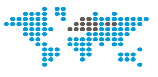 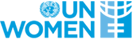 UN Women Strategic Note 2014-2022UN WOMEN Afghanistan COUNTRY OFFICESN REPORT 2022The report includes:Development results framework (DRF)










Report Date: 2/9/2022Impact1
Women lead, participate in and benefit equally from the governance system Impact1
Women lead, participate in and benefit equally from the governance system Related UN-Women SP Impact Area: 
Related UNDAF/ CCPD priority: Afghanistan UNDAF 2015-2020 
Outcome 3: social equity and investment in human capital 
Outcome 5: accountable governance
outcome 6: Normative and inter-governmental process
Related national development priorities:Related UN-Women SP Impact Area: 
Related UNDAF/ CCPD priority: Afghanistan UNDAF 2015-2020 
Outcome 3: social equity and investment in human capital 
Outcome 5: accountable governance
outcome 6: Normative and inter-governmental process
Related national development priorities:Related UN-Women SP Impact Area: 
Related UNDAF/ CCPD priority: Afghanistan UNDAF 2015-2020 
Outcome 3: social equity and investment in human capital 
Outcome 5: accountable governance
outcome 6: Normative and inter-governmental process
Related national development priorities:Related UN-Women SP Impact Area: 
Related UNDAF/ CCPD priority: Afghanistan UNDAF 2015-2020 
Outcome 3: social equity and investment in human capital 
Outcome 5: accountable governance
outcome 6: Normative and inter-governmental process
Related national development priorities:Related UN-Women SP Impact Area: 
Related UNDAF/ CCPD priority: Afghanistan UNDAF 2015-2020 
Outcome 3: social equity and investment in human capital 
Outcome 5: accountable governance
outcome 6: Normative and inter-governmental process
Related national development priorities:Related UN-Women SP Impact Area: 
Related UNDAF/ CCPD priority: Afghanistan UNDAF 2015-2020 
Outcome 3: social equity and investment in human capital 
Outcome 5: accountable governance
outcome 6: Normative and inter-governmental process
Related national development priorities:Related UN-Women SP Impact Area: 
Related UNDAF/ CCPD priority: Afghanistan UNDAF 2015-2020 
Outcome 3: social equity and investment in human capital 
Outcome 5: accountable governance
outcome 6: Normative and inter-governmental process
Related national development priorities:Related UN-Women SP Impact Area: 
Related UNDAF/ CCPD priority: Afghanistan UNDAF 2015-2020 
Outcome 3: social equity and investment in human capital 
Outcome 5: accountable governance
outcome 6: Normative and inter-governmental process
Related national development priorities:Related UN-Women SP Impact Area: 
Related UNDAF/ CCPD priority: Afghanistan UNDAF 2015-2020 
Outcome 3: social equity and investment in human capital 
Outcome 5: accountable governance
outcome 6: Normative and inter-governmental process
Related national development priorities:Related UN-Women SP Impact Area: 
Related UNDAF/ CCPD priority: Afghanistan UNDAF 2015-2020 
Outcome 3: social equity and investment in human capital 
Outcome 5: accountable governance
outcome 6: Normative and inter-governmental process
Related national development priorities:Related UN-Women SP Impact Area: 
Related UNDAF/ CCPD priority: Afghanistan UNDAF 2015-2020 
Outcome 3: social equity and investment in human capital 
Outcome 5: accountable governance
outcome 6: Normative and inter-governmental process
Related national development priorities:Year
2014Year
2015Year
2016Year
2017Year
2018Year
2019Year
2020Year
2021Year
2022TotalOutcome 1.2
Women have improved capacity, access to resources/knowledge and agency to participate, lead and engage in political processes, including running as elective officials in Afghanistan

Related SP Outcome/Output:


Indicator 1.2A:  (Deactivated)Quotas for female candidates in the elections met

Targets: 
Value: 30% for parliament, 20% provincial councils
Notes: Indicator part of the old SN, N/A from 2020.
Target Year: 2019

Baseline: 
Value: 27% Parliament, 20% Provincial Councils Year: 2010
Source: Electoral Commission

Indicator 1.2B:  (Deactivated)Gender balance (% of women)
in integrated political structures
(councils, commissions, etc)

Targets: 
Value: 30%
Notes: Indicator part of the old SN, N/A from 2020.
Target Year: 2019

Baseline: 
Value: Quota for women in parliament achieved (27%) Year: 2013
Source: meeting reports/minutes

Indicator 1.2C:  (Deactivated)% of female candidates supported with capacity building

Targets: 
Value: 20%
Notes: Indicator part of the old SN, N/A from 2020.
Target Year: 2019

Baseline: 
Value: 0 Year: 2010
Source: IP Reports 

Indicator 1.2D:  (Deactivated) Percentage of women represented in government and elective offices at national, provincial and local level

Targets: 
Value: 30% Local 30% Provincial 30% National
Notes: National representation covers the Upper and Low House in the parliament
Target Year: 2021

Baseline: 
Value: 24% Local 14% Provincial 28% National Year: 2018
Note: National representation covers the Upper and Low House in the parliament
Source: Independent Directorate of Local Government (IDLG) Database 

Indicator 1.2E:  (Deactivated) % of Afghans who have no gender preference for representation in the parliament

Targets: 
Value: 45%
Target Year: 2021
Value: 40%
Target Year: 2020

Baseline: 
Value: 35.6% Year: 2018
Source: Asian Foundation, Annual Survey of the Afghan People

Indicator 1.2F:  (Deactivated) Number of gender equality initiatives developed and/or being implemented by parliamentary bodies (Legislative Parliamentary Committees/ Women Caucus/ Secretariat of the Parliament)

Targets: 
Value: 6
Target Year: 2021
Value: 3
Target Year: 2020

Baseline: 
Value: 0 Year: 2019
Source: UN Women Quarterly Reports   

Indicator 1.2G:  Number of women that have increased capacities to advance gender equality and women’s empowerment through local (multi)sectoral strategies and action plans

Targets: 
Value: 50
Target Year: 2022

Baseline: 
Value: 0 Year: 2021
Source: GWG/HCT reports

Output 1.2.1
(Deactivated) Women candidates have access to relevant knowledge and skills relating to leadership, campaigning, presidential, provincial and district structure and functions  to effectively engage as candidates, and contribute as electoral representatives.Indicator 1.2.1A:  (Deactivated) % of female candidates supported with capacity building and access to best practice in lead to, during and after elections rks

Targets: 
Value: 50% 
Notes: female candidates. Indicator part of the old SN, N/A from 2020.
Target Year: 2019

Baseline: 
Value: 38% Year: 2014
Source:  monitoring and project reports

Indicator 1.2.1B:  (Deactivated) % Women candidates trained

Targets: 
Value: 25%
Notes: Indicator part of the old SN, N/A from 2020.
Target Year: 2019

Baseline: 
Value: 20% Year: 2014
Notes: Training for women provincial council candidates on International treaties
Source: IP Reports 

0.00
(core)

0.00
(non-core)

0.00
(core)

0.00
(non-core)

0.00
(core)

1.00
(non-core)

0.00
(core)

2.00
(non-core)

0.00
(core)

2.00
(non-core)

31,979.00
(core)

277,187.00
(non-core)

0.00
(core)

0.00
(non-core)

0.00
(core)

148,650.00
(non-core)

0.00
(core)

148,648.00
(non-core)

31,979.00
(core)

574,490.00
(non-core)Outcome 1.2
Women have improved capacity, access to resources/knowledge and agency to participate, lead and engage in political processes, including running as elective officials in Afghanistan

Related SP Outcome/Output:


Indicator 1.2A:  (Deactivated)Quotas for female candidates in the elections met

Targets: 
Value: 30% for parliament, 20% provincial councils
Notes: Indicator part of the old SN, N/A from 2020.
Target Year: 2019

Baseline: 
Value: 27% Parliament, 20% Provincial Councils Year: 2010
Source: Electoral Commission

Indicator 1.2B:  (Deactivated)Gender balance (% of women)
in integrated political structures
(councils, commissions, etc)

Targets: 
Value: 30%
Notes: Indicator part of the old SN, N/A from 2020.
Target Year: 2019

Baseline: 
Value: Quota for women in parliament achieved (27%) Year: 2013
Source: meeting reports/minutes

Indicator 1.2C:  (Deactivated)% of female candidates supported with capacity building

Targets: 
Value: 20%
Notes: Indicator part of the old SN, N/A from 2020.
Target Year: 2019

Baseline: 
Value: 0 Year: 2010
Source: IP Reports 

Indicator 1.2D:  (Deactivated) Percentage of women represented in government and elective offices at national, provincial and local level

Targets: 
Value: 30% Local 30% Provincial 30% National
Notes: National representation covers the Upper and Low House in the parliament
Target Year: 2021

Baseline: 
Value: 24% Local 14% Provincial 28% National Year: 2018
Note: National representation covers the Upper and Low House in the parliament
Source: Independent Directorate of Local Government (IDLG) Database 

Indicator 1.2E:  (Deactivated) % of Afghans who have no gender preference for representation in the parliament

Targets: 
Value: 45%
Target Year: 2021
Value: 40%
Target Year: 2020

Baseline: 
Value: 35.6% Year: 2018
Source: Asian Foundation, Annual Survey of the Afghan People

Indicator 1.2F:  (Deactivated) Number of gender equality initiatives developed and/or being implemented by parliamentary bodies (Legislative Parliamentary Committees/ Women Caucus/ Secretariat of the Parliament)

Targets: 
Value: 6
Target Year: 2021
Value: 3
Target Year: 2020

Baseline: 
Value: 0 Year: 2019
Source: UN Women Quarterly Reports   

Indicator 1.2G:  Number of women that have increased capacities to advance gender equality and women’s empowerment through local (multi)sectoral strategies and action plans

Targets: 
Value: 50
Target Year: 2022

Baseline: 
Value: 0 Year: 2021
Source: GWG/HCT reports

Output 1.2.2
(Deactivated) Civil society representatives trained and mobilized in at least 10 provinces (Potential provinces-Badakshan, Panjshir, Kabul, Nangarhar, Balk, Herat, Kandahar, Paktia, Takhar, Zabul) to monitor the situation of women candidates and voters in electoral context, including violence against women candidates, and voters, and women’s participation in electoral processes.    

*Journalists from media houses are able to demonstrate ability to conduct gender responsive reporting of electionsIndicator 1.2.2A:  (Deactivated) Indictor 1.2.2.1: Number of networks supported with capacity building on election sensitization, monitoring and reporting

Targets: 
Value: 3
Notes: Indicator part of the old SN, N/A from 2020.
Target Year: 2019

Baseline: 
Value: 0 Year: 2014
Source: Activity reports, materials, media reports

Indicator 1.2.2B:  (Deactivated) Indicator 1.2.2A: Number of prominent media houses/independent media professionals supported with gender sensitive advocacy and reporting on elections

Targets: 
Value: 40
Notes: Indicator part of the old SN, N/A from 2020.
Target Year: 2019

Baseline: 
Value: 0 Year: 2014
Notes: Based on the Schedule of AIEC, the election will be held in April 2019 - for presidential and district council elections
Source: Responsible party/CSO reports to UN Women

Indicator 1.2.2C:  (Deactivated) % of prominent media houses and journalist trained on gender sensitive reporting, advocacy and social mobilization

Targets: 
Value: 25 %
Notes: Indicator part of the old SN, N/A from 2020.
Target Year: 2019

Baseline: 
Value: 0% Year: 2014
Source: training reports, media reports during and after elections 

0.00
(core)

0.00
(non-core)

0.00
(core)

0.00
(non-core)

0.00
(core)

2.00
(non-core)

0.00
(core)

1.00
(non-core)

0.00
(core)

2.00
(non-core)

0.00
(core)

193,764.00
(non-core)

0.00
(core)

0.00
(non-core)

0.00
(core)

0.00
(non-core)

0.00
(core)

0.00
(non-core)

0.00
(core)

193,769.00
(non-core)Outcome 1.2
Women have improved capacity, access to resources/knowledge and agency to participate, lead and engage in political processes, including running as elective officials in Afghanistan

Related SP Outcome/Output:


Indicator 1.2A:  (Deactivated)Quotas for female candidates in the elections met

Targets: 
Value: 30% for parliament, 20% provincial councils
Notes: Indicator part of the old SN, N/A from 2020.
Target Year: 2019

Baseline: 
Value: 27% Parliament, 20% Provincial Councils Year: 2010
Source: Electoral Commission

Indicator 1.2B:  (Deactivated)Gender balance (% of women)
in integrated political structures
(councils, commissions, etc)

Targets: 
Value: 30%
Notes: Indicator part of the old SN, N/A from 2020.
Target Year: 2019

Baseline: 
Value: Quota for women in parliament achieved (27%) Year: 2013
Source: meeting reports/minutes

Indicator 1.2C:  (Deactivated)% of female candidates supported with capacity building

Targets: 
Value: 20%
Notes: Indicator part of the old SN, N/A from 2020.
Target Year: 2019

Baseline: 
Value: 0 Year: 2010
Source: IP Reports 

Indicator 1.2D:  (Deactivated) Percentage of women represented in government and elective offices at national, provincial and local level

Targets: 
Value: 30% Local 30% Provincial 30% National
Notes: National representation covers the Upper and Low House in the parliament
Target Year: 2021

Baseline: 
Value: 24% Local 14% Provincial 28% National Year: 2018
Note: National representation covers the Upper and Low House in the parliament
Source: Independent Directorate of Local Government (IDLG) Database 

Indicator 1.2E:  (Deactivated) % of Afghans who have no gender preference for representation in the parliament

Targets: 
Value: 45%
Target Year: 2021
Value: 40%
Target Year: 2020

Baseline: 
Value: 35.6% Year: 2018
Source: Asian Foundation, Annual Survey of the Afghan People

Indicator 1.2F:  (Deactivated) Number of gender equality initiatives developed and/or being implemented by parliamentary bodies (Legislative Parliamentary Committees/ Women Caucus/ Secretariat of the Parliament)

Targets: 
Value: 6
Target Year: 2021
Value: 3
Target Year: 2020

Baseline: 
Value: 0 Year: 2019
Source: UN Women Quarterly Reports   

Indicator 1.2G:  Number of women that have increased capacities to advance gender equality and women’s empowerment through local (multi)sectoral strategies and action plans

Targets: 
Value: 50
Target Year: 2022

Baseline: 
Value: 0 Year: 2021
Source: GWG/HCT reports

Output 1.2.3
(Deactivated) The government and Civil Society have the ability to assess and monitor progress in implementation of the CEDAW, CSW,  SDGs, Beijing Platform for Action, and other global normative and policy frameworksIndicator 1.2.3A:  (Deactivated) National policies, strategies and programmes on elections reflect women's issues

Targets: 
Value: Yes
Notes: Indicator part of the old SN, N/A from 2020.
Target Year: 2019

Baseline: 
Value: No Year: 2017
Source: monitoring reports, campaign materials, media reports, etc.

Indicator 1.2.3B:  (Deactivated) Number of CSOs supported to participate at CSW63

Targets: 
Value: 5
Notes: Indicator part of the old SN, N/A from 2020.
Target Year: 2019

Baseline: 
Value: 4 Year: 2018
Source: CSW63 agreed conclusions and CEDAW third periodic report 

0.00
(core)

0.00
(non-core)

0.00
(core)

0.00
(non-core)

0.00
(core)

1.00
(non-core)

0.00
(core)

2.00
(non-core)

0.00
(core)

2.00
(non-core)

0.00
(core)

41,700.00
(non-core)

0.00
(core)

0.00
(non-core)

0.00
(core)

0.00
(non-core)

0.00
(core)

0.00
(non-core)

0.00
(core)

41,705.00
(non-core)Outcome 1.2
Women have improved capacity, access to resources/knowledge and agency to participate, lead and engage in political processes, including running as elective officials in Afghanistan

Related SP Outcome/Output:


Indicator 1.2A:  (Deactivated)Quotas for female candidates in the elections met

Targets: 
Value: 30% for parliament, 20% provincial councils
Notes: Indicator part of the old SN, N/A from 2020.
Target Year: 2019

Baseline: 
Value: 27% Parliament, 20% Provincial Councils Year: 2010
Source: Electoral Commission

Indicator 1.2B:  (Deactivated)Gender balance (% of women)
in integrated political structures
(councils, commissions, etc)

Targets: 
Value: 30%
Notes: Indicator part of the old SN, N/A from 2020.
Target Year: 2019

Baseline: 
Value: Quota for women in parliament achieved (27%) Year: 2013
Source: meeting reports/minutes

Indicator 1.2C:  (Deactivated)% of female candidates supported with capacity building

Targets: 
Value: 20%
Notes: Indicator part of the old SN, N/A from 2020.
Target Year: 2019

Baseline: 
Value: 0 Year: 2010
Source: IP Reports 

Indicator 1.2D:  (Deactivated) Percentage of women represented in government and elective offices at national, provincial and local level

Targets: 
Value: 30% Local 30% Provincial 30% National
Notes: National representation covers the Upper and Low House in the parliament
Target Year: 2021

Baseline: 
Value: 24% Local 14% Provincial 28% National Year: 2018
Note: National representation covers the Upper and Low House in the parliament
Source: Independent Directorate of Local Government (IDLG) Database 

Indicator 1.2E:  (Deactivated) % of Afghans who have no gender preference for representation in the parliament

Targets: 
Value: 45%
Target Year: 2021
Value: 40%
Target Year: 2020

Baseline: 
Value: 35.6% Year: 2018
Source: Asian Foundation, Annual Survey of the Afghan People

Indicator 1.2F:  (Deactivated) Number of gender equality initiatives developed and/or being implemented by parliamentary bodies (Legislative Parliamentary Committees/ Women Caucus/ Secretariat of the Parliament)

Targets: 
Value: 6
Target Year: 2021
Value: 3
Target Year: 2020

Baseline: 
Value: 0 Year: 2019
Source: UN Women Quarterly Reports   

Indicator 1.2G:  Number of women that have increased capacities to advance gender equality and women’s empowerment through local (multi)sectoral strategies and action plans

Targets: 
Value: 50
Target Year: 2022

Baseline: 
Value: 0 Year: 2021
Source: GWG/HCT reports

Output 1.2.4
(Deactivated) Women leaders in Parliament, government and civil society are capacitated to become effective advocates for women’s political participation and engagement in governance processesIndicator 1.2.4A:  (Deactivated) Number of women trained  in transformational leadership  and management demonstrating improved practices in leadership and management to influence decisions in the relevant ministries

Targets: 
Value: 75
Notes: at least 75 participants ( from at least 10 Ministries, Agencies, and Commissions). Indicator part of the old SN, N/A from 2020.
Target Year: 2019

Baseline: 
Value: 103 Year: 2017
Source: evaluation report 

Indicator 1.2.4B:  (Deactivated) % of senior female officials and civil society leaders demonstrate leadership capabilities; and are able to influence and make decisions

Targets: 
Value: 25%
Notes: Indicator part of the old SN, N/A from 2020.
Target Year: 2019

Baseline: 
Value: 19% Year: 2017
Notes: Transformation Leadership Training Report
Source: Training report 

Indicator 1.2.4D:  (Deactivated) Number of women leaders (in civil society and government) who have their understandings on transformational leadership strengthened, to advance the participation of women in decision-making in Afghanistan

Targets: 
Value: 30
Target Year: 2021
Value: 68
Target Year: 2020

Baseline: 
Value: 0 Year: 2018
Source: IP reports; Implementing Partners Research papers on VAWE and UN Women quarterly monitoring

Indicator 1.2.4E:  (Deactivated) Number of women parliamentarians capacitated through UN Women’s support to be more effective advocates for gender responsive policies and laws

Targets: 
Value: 60
Target Year: 2020
Value: 30
Target Year: 2021

Baseline: 
Value: 0 Year: 2019
Source: UN Women Quarterly reports

Indicator 1.2.4F:  (Deactivated) Number of women trained  in transformational leadership  and management demonstrating improved practices in leadership and management to influence decisions in the relevant ministries

Targets: 
Value: 75
Target Year: 2021

Baseline: 
Value: 0 Year: 2018
Source:  IP reports; Implementing Partners Research papers on VAWE and UN Women quarterly monitoring.

Indicator 1.2.4G:  (Deactivated) Number of women parliamentarians capacitated through UN Women’s support to be more effective advocates for gender responsive policies and laws.

Targets: 
Value: 85
Target Year: 2021

Baseline: 
Value: 0 Year: 2019
Source: UN Women Quarterly reports

0.00
(core)

0.00
(non-core)

0.00
(core)

0.00
(non-core)

0.00
(core)

0.00
(non-core)

0.00
(core)

0.00
(non-core)

0.00
(core)

2.00
(non-core)

0.00
(core)

60,000.00
(non-core)

0.00
(core)

160,117.00
(non-core)

0.00
(core)

415,232.00
(non-core)

0.00
(core)

0.00
(non-core)

0.00
(core)

635,351.00
(non-core)Outcome 1.2
Women have improved capacity, access to resources/knowledge and agency to participate, lead and engage in political processes, including running as elective officials in Afghanistan

Related SP Outcome/Output:


Indicator 1.2A:  (Deactivated)Quotas for female candidates in the elections met

Targets: 
Value: 30% for parliament, 20% provincial councils
Notes: Indicator part of the old SN, N/A from 2020.
Target Year: 2019

Baseline: 
Value: 27% Parliament, 20% Provincial Councils Year: 2010
Source: Electoral Commission

Indicator 1.2B:  (Deactivated)Gender balance (% of women)
in integrated political structures
(councils, commissions, etc)

Targets: 
Value: 30%
Notes: Indicator part of the old SN, N/A from 2020.
Target Year: 2019

Baseline: 
Value: Quota for women in parliament achieved (27%) Year: 2013
Source: meeting reports/minutes

Indicator 1.2C:  (Deactivated)% of female candidates supported with capacity building

Targets: 
Value: 20%
Notes: Indicator part of the old SN, N/A from 2020.
Target Year: 2019

Baseline: 
Value: 0 Year: 2010
Source: IP Reports 

Indicator 1.2D:  (Deactivated) Percentage of women represented in government and elective offices at national, provincial and local level

Targets: 
Value: 30% Local 30% Provincial 30% National
Notes: National representation covers the Upper and Low House in the parliament
Target Year: 2021

Baseline: 
Value: 24% Local 14% Provincial 28% National Year: 2018
Note: National representation covers the Upper and Low House in the parliament
Source: Independent Directorate of Local Government (IDLG) Database 

Indicator 1.2E:  (Deactivated) % of Afghans who have no gender preference for representation in the parliament

Targets: 
Value: 45%
Target Year: 2021
Value: 40%
Target Year: 2020

Baseline: 
Value: 35.6% Year: 2018
Source: Asian Foundation, Annual Survey of the Afghan People

Indicator 1.2F:  (Deactivated) Number of gender equality initiatives developed and/or being implemented by parliamentary bodies (Legislative Parliamentary Committees/ Women Caucus/ Secretariat of the Parliament)

Targets: 
Value: 6
Target Year: 2021
Value: 3
Target Year: 2020

Baseline: 
Value: 0 Year: 2019
Source: UN Women Quarterly Reports   

Indicator 1.2G:  Number of women that have increased capacities to advance gender equality and women’s empowerment through local (multi)sectoral strategies and action plans

Targets: 
Value: 50
Target Year: 2022

Baseline: 
Value: 0 Year: 2021
Source: GWG/HCT reports

Output 1.2.5
(Deactivated) Improved capacities of the Parliament, to develop gender responsive legislations, budget and policiesIndicator 1.2.5A:  (Deactivated) At least 5 ministries and national institutions integrate recommendations from NAP1325, CEDAW, and SDGs (indicators) into their sectorial strategies, implementation plans, and budget allocations.

Targets: 
Value: 5
Notes: Indicator part of the old SN, N/A from 2020.
Target Year: 2019

Baseline: 
Value: 1 Year: 2018
Source: 
Government records

Indicator 1.2.5B:  (Deactivated) Indicator 6.2.1 C: Civil Society Forum revitalized, operational and able to advocate for accountability on commitments made by the government related to the normative frameworks

Targets: 
Value: Yes
Notes: Indicator part of the old SN, N/A from 2020.
Target Year: 2019

Baseline: 
Value: No Year: 2018
Source: minutes of meetings

0.00
(core)

0.00
(non-core)

0.00
(core)

0.00
(non-core)

0.00
(core)

0.00
(non-core)

0.00
(core)

0.00
(non-core)

1.00
(core)

2.00
(non-core)

0.00
(core)

180,000.00
(non-core)

0.00
(core)

0.00
(non-core)

0.00
(core)

0.00
(non-core)

0.00
(core)

0.00
(non-core)

1.00
(core)

180,002.00
(non-core)Outcome 1.2
Women have improved capacity, access to resources/knowledge and agency to participate, lead and engage in political processes, including running as elective officials in Afghanistan

Related SP Outcome/Output:


Indicator 1.2A:  (Deactivated)Quotas for female candidates in the elections met

Targets: 
Value: 30% for parliament, 20% provincial councils
Notes: Indicator part of the old SN, N/A from 2020.
Target Year: 2019

Baseline: 
Value: 27% Parliament, 20% Provincial Councils Year: 2010
Source: Electoral Commission

Indicator 1.2B:  (Deactivated)Gender balance (% of women)
in integrated political structures
(councils, commissions, etc)

Targets: 
Value: 30%
Notes: Indicator part of the old SN, N/A from 2020.
Target Year: 2019

Baseline: 
Value: Quota for women in parliament achieved (27%) Year: 2013
Source: meeting reports/minutes

Indicator 1.2C:  (Deactivated)% of female candidates supported with capacity building

Targets: 
Value: 20%
Notes: Indicator part of the old SN, N/A from 2020.
Target Year: 2019

Baseline: 
Value: 0 Year: 2010
Source: IP Reports 

Indicator 1.2D:  (Deactivated) Percentage of women represented in government and elective offices at national, provincial and local level

Targets: 
Value: 30% Local 30% Provincial 30% National
Notes: National representation covers the Upper and Low House in the parliament
Target Year: 2021

Baseline: 
Value: 24% Local 14% Provincial 28% National Year: 2018
Note: National representation covers the Upper and Low House in the parliament
Source: Independent Directorate of Local Government (IDLG) Database 

Indicator 1.2E:  (Deactivated) % of Afghans who have no gender preference for representation in the parliament

Targets: 
Value: 45%
Target Year: 2021
Value: 40%
Target Year: 2020

Baseline: 
Value: 35.6% Year: 2018
Source: Asian Foundation, Annual Survey of the Afghan People

Indicator 1.2F:  (Deactivated) Number of gender equality initiatives developed and/or being implemented by parliamentary bodies (Legislative Parliamentary Committees/ Women Caucus/ Secretariat of the Parliament)

Targets: 
Value: 6
Target Year: 2021
Value: 3
Target Year: 2020

Baseline: 
Value: 0 Year: 2019
Source: UN Women Quarterly Reports   

Indicator 1.2G:  Number of women that have increased capacities to advance gender equality and women’s empowerment through local (multi)sectoral strategies and action plans

Targets: 
Value: 50
Target Year: 2022

Baseline: 
Value: 0 Year: 2021
Source: GWG/HCT reports

Output 1.2.6
Media promotes positive portrayals of Afghan women as leadersIndicator 1.2.6A:  Number of media houses/independent media professionals trained on gender sensitive advocacy and reporting

Targets: 
Value: 68
Target Year: 2021
Value: 30
Target Year: 2020
Value: 68
Target Year: 2022

Baseline: 
Value: 57 Year: 2018
Source: Responsible Parties reports; UN Women quarterly reports



Indicator 1.2.6B:  (Deactivated) Number of print and digital media products produced by journalists trained by UN Women that address gender based stereotypes regarding women in politics and governance

Targets: 
Value: 30
Target Year: 2021
Value: 30
Target Year: 2020

Baseline: 
Value: 0 Year: 2019
Source: print and digital media; UN Women quarterly reports

Indicator 1.2.6C:  (Deactivated) Number of media houses/independent media professionals trained on gender sensitive advocacy and reporting

Targets: 
Value: 68
Target Year: 2021

Baseline: 
Value: 57 Year: 2019
Source: Responsible Parties reports; UN Women quarterly reports


Indicator 1.2.6D:  Number of print and digital media products published and produced by Afghan Women journalists supported by UN Women that address gender based stereotypes regarding women in politics and governance

Targets: 
Value: 68
Target Year: 2021
Value: 68
Target Year: 2022

Baseline: 
Value: 0 Year: 2019
Source: print and digital media; UN Women quarterly reports

0.00
(core)

0.00
(non-core)

0.00
(core)

0.00
(non-core)

0.00
(core)

0.00
(non-core)

0.00
(core)

0.00
(non-core)

0.00
(core)

0.00
(non-core)

0.00
(core)

0.00
(non-core)

0.00
(core)

319,801.00
(non-core)

0.00
(core)

353,712.00
(non-core)

0.00
(core)

509,074.00
(non-core)

0.00
(core)

1,182,587.00
(non-core)Outcome 1.2
Women have improved capacity, access to resources/knowledge and agency to participate, lead and engage in political processes, including running as elective officials in Afghanistan

Related SP Outcome/Output:


Indicator 1.2A:  (Deactivated)Quotas for female candidates in the elections met

Targets: 
Value: 30% for parliament, 20% provincial councils
Notes: Indicator part of the old SN, N/A from 2020.
Target Year: 2019

Baseline: 
Value: 27% Parliament, 20% Provincial Councils Year: 2010
Source: Electoral Commission

Indicator 1.2B:  (Deactivated)Gender balance (% of women)
in integrated political structures
(councils, commissions, etc)

Targets: 
Value: 30%
Notes: Indicator part of the old SN, N/A from 2020.
Target Year: 2019

Baseline: 
Value: Quota for women in parliament achieved (27%) Year: 2013
Source: meeting reports/minutes

Indicator 1.2C:  (Deactivated)% of female candidates supported with capacity building

Targets: 
Value: 20%
Notes: Indicator part of the old SN, N/A from 2020.
Target Year: 2019

Baseline: 
Value: 0 Year: 2010
Source: IP Reports 

Indicator 1.2D:  (Deactivated) Percentage of women represented in government and elective offices at national, provincial and local level

Targets: 
Value: 30% Local 30% Provincial 30% National
Notes: National representation covers the Upper and Low House in the parliament
Target Year: 2021

Baseline: 
Value: 24% Local 14% Provincial 28% National Year: 2018
Note: National representation covers the Upper and Low House in the parliament
Source: Independent Directorate of Local Government (IDLG) Database 

Indicator 1.2E:  (Deactivated) % of Afghans who have no gender preference for representation in the parliament

Targets: 
Value: 45%
Target Year: 2021
Value: 40%
Target Year: 2020

Baseline: 
Value: 35.6% Year: 2018
Source: Asian Foundation, Annual Survey of the Afghan People

Indicator 1.2F:  (Deactivated) Number of gender equality initiatives developed and/or being implemented by parliamentary bodies (Legislative Parliamentary Committees/ Women Caucus/ Secretariat of the Parliament)

Targets: 
Value: 6
Target Year: 2021
Value: 3
Target Year: 2020

Baseline: 
Value: 0 Year: 2019
Source: UN Women Quarterly Reports   

Indicator 1.2G:  Number of women that have increased capacities to advance gender equality and women’s empowerment through local (multi)sectoral strategies and action plans

Targets: 
Value: 50
Target Year: 2022

Baseline: 
Value: 0 Year: 2021
Source: GWG/HCT reports

Output 1.2.9
Women Civil Society  leaders and Women Human Rights Defenders (WHRDs), community are capacitated to become effective advocates for women’s leadership and participation in decision making at both national and community level.Indicator 1.2.9A:  Number of of women CSO leaders and WHRDs trained in transformational leadership, 'advocacy and negotiation skills' demonstrating increased abilities to exercise their leadership in the communities and contribute to and/or influence decision-making at both national and community levels

Targets: 
Value: 70
Target Year: 2022

Baseline: 
Value: 0 Year: 2021
Source: UN Women quarterly monitoring and Responsible parties reports

Indicator 1.2.9B:  Number of women leaders in the IDP settings trained  in transformational leadership  and management demonstrating increased abilities to exercise their leadership and contribute to and/or influence decision-making in their communities

Targets: 
Value: 30
Notes: Data disaggregated by levels of engagement
Target Year: 2022

Baseline: 
Value: 0 Year: 2021
Source: UN Women quarterly monitoring and Responsible parties reports

0.00
(core)

0.00
(non-core)

0.00
(core)

0.00
(non-core)

0.00
(core)

0.00
(non-core)

0.00
(core)

0.00
(non-core)

0.00
(core)

0.00
(non-core)

0.00
(core)

0.00
(non-core)

0.00
(core)

0.00
(non-core)

0.00
(core)

0.00
(non-core)

0.00
(core)

300,995.00
(non-core)

0.00
(core)

300,995.00
(non-core)Outcome 1.3
(Deactivated) National development strategies and other national sector plans have specific and costed commitments to advance gender equality and women's empowerment, Social and Structural constraints are tackled to advance equal opportunities and outcomes for women’s economic participation

Related SP Outcome/Output:


Indicator 1.3A:  (Deactivated)Number of gender-responsive national and local plans and budgets

Targets: 
Value: 10
Notes: 10 pilot ministries
Target Year: 2019

Baseline: 
Value: 0 Year: 2016
Source: national and local plans and budgets produced by the 10 pilot ministries

Output 1.3.1
(Deactivated) The government is able to integrate gender issues within the sectorial plans, budgets and advocate for GRB at national and sub-national level (in close coordination with   Ministry of Women's Affairs) at the ten pilot ministries (MoF, MRRD, MoE, MoHE, MoLSAMD, MoA, MoEcon, MoPH, EPA, IDLG). Previously used: Coordination and monitoring mechanisms between Ministry of Finance (MoF) and 7 pilot ministries are strengthened to increase gender-responsive budgeting, planning, and reporting.Indicator 1.3.1A:  (Deactivated) Number of budget statements/plans/reports of the pilot GRB ministries illustrating gender-responsiveness.

Targets: 
Value: 10
Notes: 10 GRB statements from 10 line ministries
Target Year: 2019

Baseline: 
Value: 2 Year: 2018
Notes: 2 GRB statements produced by ministries of finance and women affairs.
Source: budgets/plans/ reports

Indicator 1.3.1B:  (Deactivated) Number of inter-ministerial and inter-agency coordination and monitoring mechanisms supporting gender responsive budgeting, planning and reporting.

Targets: 
Value: 3
Notes: Steering committee meetings, technical working group meetings.
Target Year: 2019
Value: 3
Notes: 3 coordination and monitoring mechanisms supported by MoWA
Target Year: 2010

Baseline: 
Value: 2 Year: 2018
Notes: 2 inter-ministerial and inter-agency coordination and monitoring mechanisms conducted by the ministry of women affairs
Source: Reports submitted by implementing partner MoF. Mapping report by MoWA. 

0.00
(core)

0.00
(non-core)

0.00
(core)

0.00
(non-core)

0.00
(core)

0.00
(non-core)

0.00
(core)

0.00
(non-core)

0.00
(core)

0.00
(non-core)

31,979.00
(core)

456,583.00
(non-core)

0.00
(core)

0.00
(non-core)

0.00
(core)

0.00
(non-core)

0.00
(core)

0.00
(non-core)

31,979.00
(core)

456,583.00
(non-core)Outcome 1.3
(Deactivated) National development strategies and other national sector plans have specific and costed commitments to advance gender equality and women's empowerment, Social and Structural constraints are tackled to advance equal opportunities and outcomes for women’s economic participation

Related SP Outcome/Output:


Indicator 1.3A:  (Deactivated)Number of gender-responsive national and local plans and budgets

Targets: 
Value: 10
Notes: 10 pilot ministries
Target Year: 2019

Baseline: 
Value: 0 Year: 2016
Source: national and local plans and budgets produced by the 10 pilot ministries

Output 1.3.2
(Deactivated) Women entrepreneurs and business owners and producers have improved access to markets and international and national value chainsIndicator 1.3.2B:  (Deactivated) Indicator 2.2.4 A GoIRA has viable models for promoting inclusive economic growth at the national (mini-industrial zone and integrating women in the military uniform value chain)

Targets: 
Value: Yes
Notes: Value chain ProDoc, Meeting minutes, AWCCI's India study visit report.
Target Year: 2019
Value: 1
Notes: Completed project document on integrating women in the military uniform value chain adopted by AWCCI
Target Year: 2019

Baseline: 
Value: 1 Year: 2018
Notes: One research on military uniform value chain is completed that laid down the basis for the programme.
Source: Value chain ProDoc, Meeting minutes, AWCCI's India study visit report.

Indicator 1.3.2C:  (Deactivated) Indicator 2.2.2.4 D: % of women, men, and young people apply new market- related skills to enhance business.

Targets: 
Value: 10%
Notes: IP reports
Target Year: 2019
Value: 10%
Notes: Minimum 10 per cent of beneficiaries are able to effectively apply market-related skills
Target Year: 2019

Baseline: 
Value: 0% Year: 2018
Source: Report on participants of training provided in the project area.

0.00
(core)

0.00
(non-core)

0.00
(core)

0.00
(non-core)

0.00
(core)

0.00
(non-core)

0.00
(core)

0.00
(non-core)

0.00
(core)

0.00
(non-core)

0.00
(core)

349,879.00
(non-core)

0.00
(core)

0.00
(non-core)

0.00
(core)

0.00
(non-core)

0.00
(core)

0.00
(non-core)

0.00
(core)

349,879.00
(non-core)Outcome 1.3
(Deactivated) National development strategies and other national sector plans have specific and costed commitments to advance gender equality and women's empowerment, Social and Structural constraints are tackled to advance equal opportunities and outcomes for women’s economic participation

Related SP Outcome/Output:


Indicator 1.3A:  (Deactivated)Number of gender-responsive national and local plans and budgets

Targets: 
Value: 10
Notes: 10 pilot ministries
Target Year: 2019

Baseline: 
Value: 0 Year: 2016
Source: national and local plans and budgets produced by the 10 pilot ministries

Output 1.3.3
(Deactivated) A strong evidence base is established to support the production and use of high-quality gender statistics in policymaking for promoting gender equality, decent work and social protection for women's participation and contribution to social development.Indicator 1.3.3A:  (Deactivated) A set of recommendations inform the macroeconomic framework from the feminist macroeconomic lens.

Targets: 
Value: Yes
Notes: Policy document
Target Year: 2019
Value: 1
Notes: Development of a policy document incorporating the recommendations born out of the pilot time-use survey
Target Year: 2019

Baseline: 
Value: No Year: 2018
Notes: The selection of the RP is completed in Sept 2018
Source: Policy document

Indicator 1.3.3B:  (Deactivated) Number of CSO staff trained in gender statistics and demonstrating improved practices to influence data collection and analysis

Targets: 
Value: 15
Notes: Monitoring and project assessment reports
Target Year: 2019
Value: 15
Notes: 15 CSO staff members are trained in gender statistics
Target Year: 2019

Baseline: 
Value: 0 Year: 2018
Source: Monitoring and project assessment reports

0.00
(core)

0.00
(non-core)

0.00
(core)

0.00
(non-core)

0.00
(core)

0.00
(non-core)

0.00
(core)

0.00
(non-core)

0.00
(core)

0.00
(non-core)

80,000.00
(core)

119,185.00
(non-core)

0.00
(core)

0.00
(non-core)

0.00
(core)

0.00
(non-core)

0.00
(core)

0.00
(non-core)

80,000.00
(core)

119,185.00
(non-core)Outcome 1.3
(Deactivated) National development strategies and other national sector plans have specific and costed commitments to advance gender equality and women's empowerment, Social and Structural constraints are tackled to advance equal opportunities and outcomes for women’s economic participation

Related SP Outcome/Output:


Indicator 1.3A:  (Deactivated)Number of gender-responsive national and local plans and budgets

Targets: 
Value: 10
Notes: 10 pilot ministries
Target Year: 2019

Baseline: 
Value: 0 Year: 2016
Source: national and local plans and budgets produced by the 10 pilot ministries

Output 1.3.4
(Deactivated) Viable evidence-based models for promoting the inclusive economic growth of urban and rural communities are in place.Indicator 1.3.4A:  (Deactivated) Indicator 2.2.2.3 C: Number of women, men and young people having access to safe and secure market environment

Targets: 
Value: 40
Notes: 40 beneficiaries have access to safe and secure markets. IP reports
Target Year: 2019

Baseline: 
Value: 1 Year: 2018
Notes: The project document completed.
Source: IP reports

Indicator 1.3.4B:  (Deactivated) Indicator 2.2.2.4 D: % of women, men, and young people apply new market- related skills to enhance business

Targets: 
Value: 20%
Notes: Minimum of 20 per cent of beneficiaries trained in market-related skills are able to effectively apply them to enhance business opportunities. Project report
Target Year: 2019

Baseline: 
Value: 0% Year: 2018
Notes: No progress in 2018
Source: Project report 

0.00
(core)

0.00
(non-core)

0.00
(core)

0.00
(non-core)

0.00
(core)

0.00
(non-core)

0.00
(core)

0.00
(non-core)

0.00
(core)

0.00
(non-core)

0.00
(core)

470,000.00
(non-core)

0.00
(core)

0.00
(non-core)

0.00
(core)

0.00
(non-core)

0.00
(core)

0.00
(non-core)

0.00
(core)

470,000.00
(non-core)Outcome 1.3
(Deactivated) National development strategies and other national sector plans have specific and costed commitments to advance gender equality and women's empowerment, Social and Structural constraints are tackled to advance equal opportunities and outcomes for women’s economic participation

Related SP Outcome/Output:


Indicator 1.3A:  (Deactivated)Number of gender-responsive national and local plans and budgets

Targets: 
Value: 10
Notes: 10 pilot ministries
Target Year: 2019

Baseline: 
Value: 0 Year: 2016
Source: national and local plans and budgets produced by the 10 pilot ministries

Output 1.3.5
(Deactivated) Survivors of Violence Against Women (VAW)  and vulnerable women demonstrate the capacity to engage in income generating activities and to access financial opportunities Previous statement: Survivors of VAW and vulnerable women demonstrate the capacity to engage in economic developments.Indicator 1.3.5A:  (Deactivated) Indicator 2.2.1.1 A: (SEEJ Indicator 3.1a): % of survivors and vulnerable women participating/ resuming vocational and skills training (through various programmes such as life skills, educational programs, vocational skills training, business development, and entrepreneurship training)

Targets: 
Value: 50%
Notes: RP reports
Target Year: 2019

Baseline: 
Value: 10% Year: 2018
Notes: 10% of survivors and vulnerable women participated in vocational and skills training.
Source: RP reports 

Indicator 1.3.5B:  (Deactivated) % of survivors participating in internships/ apprenticeship opportunities and quality of mentorship for them

Targets: 
Value: 20%
Notes: 20 per cent of beneficiaries participates in internship/apprenticeship opportunities. RP reports and monitoring visits.
Target Year: 2019

Baseline: 
Value: 0% Year: 2018
Notes: No progress in 2018
Source: RP reports and monitoring visits.

Indicator 1.3.5C:  (Deactivated) % of survivors and vulnerable women participating in vocational and skills training applied for seed capital/in-kind support

Targets: 
Value: 50%
Notes: 50 per cent of beneficiaries trained in vocational and skills training apply for seed capital .RP report and the number of applications received from women.
Target Year: 2019

Baseline: 
Value: 50 Year: 2018
Notes: 50 women received essential toolkits for starting small businesses.
Source: RP report and the number of applications received from women.

Indicator 1.3.5D:  (Deactivated) % of survivors and vulnerable women participating in vocational and skills training qualified for seed capital/in-kind support

Targets: 
Value: 50%
Notes: 50 per cent of beneficiaries who applied for seed capital is approved. RP report
Target Year: 2019

Baseline: 
Value: 0% Year: 2018
Notes: No progress in 2018
Source: RP report

0.00
(core)

0.00
(non-core)

0.00
(core)

0.00
(non-core)

0.00
(core)

0.00
(non-core)

0.00
(core)

0.00
(non-core)

0.00
(core)

0.00
(non-core)

0.00
(core)

196,000.00
(non-core)

0.00
(core)

0.00
(non-core)

0.00
(core)

0.00
(non-core)

0.00
(core)

0.00
(non-core)

0.00
(core)

196,000.00
(non-core)Outcome 1.3
(Deactivated) National development strategies and other national sector plans have specific and costed commitments to advance gender equality and women's empowerment, Social and Structural constraints are tackled to advance equal opportunities and outcomes for women’s economic participation

Related SP Outcome/Output:


Indicator 1.3A:  (Deactivated)Number of gender-responsive national and local plans and budgets

Targets: 
Value: 10
Notes: 10 pilot ministries
Target Year: 2019

Baseline: 
Value: 0 Year: 2016
Source: national and local plans and budgets produced by the 10 pilot ministries

Output 1.3.6
(Deactivated) Local non-political leaders/"influencers" in 6 provinces (Kabul, Parwan, Bamyan, Herat, Kandahar, Nangarhar) support the promotion of women's economic rights, with a particular focus on the most vulnerable women (female heads of household, returnees, widows, divorcees, disabled, displaced)Indicator 1.3.6A:  (Deactivated) Number of influencers and traditional leaders advocating for women's economic rights in targeted geographic locations

Targets: 
Value: 50
Notes: Monitoring and project assessment reports
Target Year: 2019

Baseline: 
Value: 10 Year: 2018
Notes: 5 religious leaders and five local leaders are committed to advocating for women's rights
Source: Monitoring and project assessment reports

0.00
(core)

0.00
(non-core)

0.00
(core)

0.00
(non-core)

0.00
(core)

0.00
(non-core)

0.00
(core)

0.00
(non-core)

0.00
(core)

0.00
(non-core)

0.00
(core)

307,438.00
(non-core)

0.00
(core)

0.00
(non-core)

0.00
(core)

0.00
(non-core)

0.00
(core)

0.00
(non-core)

0.00
(core)

307,438.00
(non-core)Total Resources for outcome 1.2 (core and non-core)Total Resources for outcome 1.2 (core and non-core)Total Resources for outcome 1.2 (core and non-core)0.00
(core)

0.00
(non-core)0.00
(core)

0.00
(non-core)0.00
(core)

4.00
(non-core)0.00
(core)

5.00
(non-core)1.00
(core)

10.00
(non-core)31,979.00
(core)

752,651.00
(non-core)0.00
(core)

479,918.00
(non-core)0.00
(core)

917,594.00
(non-core)0.00
(core)

958,717.00
(non-core)31,980.00
(core)

3,108,899.00
(non-core)Total Resources for outcome 1.3 (core and non-core)Total Resources for outcome 1.3 (core and non-core)Total Resources for outcome 1.3 (core and non-core)0.00
(core)

0.00
(non-core)0.00
(core)

0.00
(non-core)0.00
(core)

0.00
(non-core)0.00
(core)

0.00
(non-core)0.00
(core)

0.00
(non-core)111,979.00
(core)

1,899,085.00
(non-core)0.00
(core)

0.00
(non-core)0.00
(core)

0.00
(non-core)0.00
(core)

0.00
(non-core)111,979.00
(core)

1,899,085.00
(non-core)Total Resources for impact area 1Total Resources for impact area 1Total Resources for impact area 10.00
(core)

0.00
(non-core)0.00
(core)

0.00
(non-core)0.00
(core)

4.00
(non-core)0.00
(core)

5.00
(non-core)1.00
(core)

10.00
(non-core)143,958.00
(core)

2,651,736.00
(non-core)0.00
(core)

479,918.00
(non-core)0.00
(core)

917,594.00
(non-core)0.00
(core)

958,717.00
(non-core)143,959.00
(core)

5,007,984.00
(non-core)Impact3
All women and girls live a life free from all forms of violenceImpact3
All women and girls live a life free from all forms of violenceRelated UN-Women SP Impact Area: 
Related UNDAF/ CCPD priority: Afghanistan UNDAF 2015-2020 
Outcome 1: equitable economic development
Outcome 2: basic social services
Outcome 3: social equity and investment in human capital 
Related national development priorities:Related UN-Women SP Impact Area: 
Related UNDAF/ CCPD priority: Afghanistan UNDAF 2015-2020 
Outcome 1: equitable economic development
Outcome 2: basic social services
Outcome 3: social equity and investment in human capital 
Related national development priorities:Related UN-Women SP Impact Area: 
Related UNDAF/ CCPD priority: Afghanistan UNDAF 2015-2020 
Outcome 1: equitable economic development
Outcome 2: basic social services
Outcome 3: social equity and investment in human capital 
Related national development priorities:Related UN-Women SP Impact Area: 
Related UNDAF/ CCPD priority: Afghanistan UNDAF 2015-2020 
Outcome 1: equitable economic development
Outcome 2: basic social services
Outcome 3: social equity and investment in human capital 
Related national development priorities:Related UN-Women SP Impact Area: 
Related UNDAF/ CCPD priority: Afghanistan UNDAF 2015-2020 
Outcome 1: equitable economic development
Outcome 2: basic social services
Outcome 3: social equity and investment in human capital 
Related national development priorities:Related UN-Women SP Impact Area: 
Related UNDAF/ CCPD priority: Afghanistan UNDAF 2015-2020 
Outcome 1: equitable economic development
Outcome 2: basic social services
Outcome 3: social equity and investment in human capital 
Related national development priorities:Related UN-Women SP Impact Area: 
Related UNDAF/ CCPD priority: Afghanistan UNDAF 2015-2020 
Outcome 1: equitable economic development
Outcome 2: basic social services
Outcome 3: social equity and investment in human capital 
Related national development priorities:Related UN-Women SP Impact Area: 
Related UNDAF/ CCPD priority: Afghanistan UNDAF 2015-2020 
Outcome 1: equitable economic development
Outcome 2: basic social services
Outcome 3: social equity and investment in human capital 
Related national development priorities:Related UN-Women SP Impact Area: 
Related UNDAF/ CCPD priority: Afghanistan UNDAF 2015-2020 
Outcome 1: equitable economic development
Outcome 2: basic social services
Outcome 3: social equity and investment in human capital 
Related national development priorities:Related UN-Women SP Impact Area: 
Related UNDAF/ CCPD priority: Afghanistan UNDAF 2015-2020 
Outcome 1: equitable economic development
Outcome 2: basic social services
Outcome 3: social equity and investment in human capital 
Related national development priorities:Related UN-Women SP Impact Area: 
Related UNDAF/ CCPD priority: Afghanistan UNDAF 2015-2020 
Outcome 1: equitable economic development
Outcome 2: basic social services
Outcome 3: social equity and investment in human capital 
Related national development priorities:Year
2014Year
2015Year
2016Year
2017Year
2018Year
2019Year
2020Year
2021Year
2022TotalOutcome 3.2
Favorable social norms, attitudes, and behaviors are promoted at individual, community and institutional levels to prevent VAW

Related SP Outcome/Output:


Indicator 3.2A:  (Deactivated)Percentage of men and women (in the target communities) who agree with the statement "there are times when a woman deserves to be beaten"

Targets: 
Value: 45% men, 20% women
Notes: Indicator part of the old SN, N/A from 2020.
Target Year: 2019

Baseline: 
Value: 57% men, 268% women Year: 2017
Note: IMAGES survey Afghanistan (unpublished)
Source: Surveys to be commissioned  (including IMAGES)

Indicator 3.2B:  Percentage of men and women who are against gender stereotype

Targets: 
Value: 55% men, 80% women
Target Year: 2021
Value: 50% men, 70% women
Target Year: 2020
Value: 55% men, 80% women
Target Year: 2022

Baseline: 
Value: 43% men, 73.2% women Year: 2018
Source: Survey of the Afghan People (Asia Foundation); Humanitarian Needs Overview (HNO) Assessment by HCT

Output 3.2.1
(Deactivated) National actors as well as women, girls and men and boys are mobilized at the community level and at individual levels in favor of respectful relationships and gender equality through community-based prevention programsIndicator 3.2.1A:  (Deactivated)Number of targeted men and women Change Champions take actions to break gender stereotypes

Targets: 
Value: 30
Target Year: 2019

Baseline: 
Value: 0 Year: 2018
Notes: TBD 2019
Source: VM Reports

Indicator 3.2.1D:  (Deactivated)Percentage of VAW incidents decreased

Targets: 
Value: 5%
Target Year: 2019

Baseline: 
Value: 0% Year: 2019
Notes: TBD in 2019
Source: MoWA, UNDP and  IAHRC , Police reports 

0.00
(core)

0.00
(non-core)

0.00
(core)

0.00
(non-core)

0.00
(core)

0.00
(non-core)

0.00
(core)

0.00
(non-core)

0.00
(core)

0.00
(non-core)

87,846.00
(core)

1,447,915.00
(non-core)

0.00
(core)

0.00
(non-core)

0.00
(core)

0.00
(non-core)

0.00
(core)

0.00
(non-core)

87,846.00
(core)

1,447,915.00
(non-core)Outcome 3.2
Favorable social norms, attitudes, and behaviors are promoted at individual, community and institutional levels to prevent VAW

Related SP Outcome/Output:


Indicator 3.2A:  (Deactivated)Percentage of men and women (in the target communities) who agree with the statement "there are times when a woman deserves to be beaten"

Targets: 
Value: 45% men, 20% women
Notes: Indicator part of the old SN, N/A from 2020.
Target Year: 2019

Baseline: 
Value: 57% men, 268% women Year: 2017
Note: IMAGES survey Afghanistan (unpublished)
Source: Surveys to be commissioned  (including IMAGES)

Indicator 3.2B:  Percentage of men and women who are against gender stereotype

Targets: 
Value: 55% men, 80% women
Target Year: 2021
Value: 50% men, 70% women
Target Year: 2020
Value: 55% men, 80% women
Target Year: 2022

Baseline: 
Value: 43% men, 73.2% women Year: 2018
Source: Survey of the Afghan People (Asia Foundation); Humanitarian Needs Overview (HNO) Assessment by HCT

Output 3.2.2
National and community- level stakeholders have strengthened capacities in primary prevention of VAWG (incl. changing harmful social norms)Indicator 3.2.2A:  Number of CSOs who have strengthened understanding on EVAWG primary prevention

Targets: 
Value: 2
Target Year: 2020
Value: 20
Target Year: 2021
Value: 15
Target Year: 2022

Baseline: 
Value: 0 Year: 2019
Source: UN Women Quarterly reporting

Indicator 3.2.2B:  Number of men and women with strengthened understandings on harmful gender stereotypes that enable VAWG

Targets: 
Value: 8000
Target Year: 2020
Value: 10000
Target Year: 2021
Value: 5000
Target Year: 2022

Baseline: 
Value: 0 Year: 2019
Source: Responsible parties reports

0.00
(core)

0.00
(non-core)

0.00
(core)

0.00
(non-core)

0.00
(core)

0.00
(non-core)

0.00
(core)

0.00
(non-core)

0.00
(core)

0.00
(non-core)

0.00
(core)

0.00
(non-core)

0.00
(core)

1,031,535.00
(non-core)

50,000.00
(core)

629,093.00
(non-core)

0.00
(core)

1,151,730.00
(non-core)

50,000.00
(core)

2,812,358.00
(non-core)Outcome 3.3
Women survivors of VAWG have increased  access to quality, comprehensive services

Related SP Outcome/Output:


Indicator 3.3A:  (Deactivated)Number of WPCs and FGCs applying fully a survivor-centred approach

Targets: 
Value: 7 WPCs and 5 FGCs
Notes: Indicator part of the old SN, N/A from 2020.
Target Year: 2019

Baseline: 
Value: 0 Year: 2015
Note: As per assessment carried out in 2015, the 11 WPCs and 5 FGCs were not fully applying a survivor centred approach
Source: FGC & WPC reports and logs
3rd Party Monitoring  Reports

Indicator 3.3B:  (Deactivated)Number of VAW survivors who have safely reintegrated from UN Women-assisted WPCs back to families and communities

Targets: 
Value: 1638
Notes: Indicator part of the old SN, N/A from 2020.
Target Year: 2019

Baseline: 
Value: 1489 Year: 2017
Source: UN Women-assisted FGC & WPC Case Reports on case outcomes and decisions

Indicator 3.3C:  (Deactivated) A national Referral mechanism is established

Targets: 
Value: YES
Target Year: 2021
Value: Yes
Target Year: 2020

Baseline: 
Value: NO Year: 2018
Source: EVAW High Commission

Indicator 3.3D:  Number of women’s organizations with increased capacities to deliver and/or monitor the quality of services, resources and goods for VAW survivors

Targets: 
Value: 40
Target Year: 2022

Baseline: 
Value: 0 Year: 2021
Source: GBV Sub Cluster Data

Output 3.3.1
VAW survivors have increased access to coordinated, comprehensive, quality services, incl. services to support safe re-integration of survivors into their families and communities.Indicator 3.3.1A:  Percentage of survivors that express satisfaction with the quality and type of services received from WPCs and FGCs.

Targets: 
Value: 80% (FGC) and 80% (WPC)
Target Year: 2020
Value: 85% (FGC) and 85% (WPC)
Notes: disaggregated per WPC and FGC
Target Year: 2021
Value: 85%(FGC) and 85%(WPC)
Target Year: 2022

Baseline: 
Value: 0 Year: 2019
Source: Responsible parties reports

Indicator 3.3.1B:  (Deactivated)Percentage of UN Women funded FGCs and WPCs clients reports safety and satisfaction with their mediated case outcomes six months after decision.

Targets: 
Value: 80%
Notes: Indicator part of the old SN, N/A from 2020.
Target Year: 2019

Baseline: 
Value: 30% Year: 2019
Source: Follow up monitoring visit records, Surveys

Indicator 3.3.1C:  Number of survivors who are able to access services from the WPC Shelters and Family Guidance Centers

Targets: 
Value: 1500
Target Year: 2020
Value: 3000
Notes: Disaggregated by project
Target Year: 2021
Value: 3000
Target Year: 2022

Baseline: 
Value: 2500 Year: 2019
Source: UN Women quarterly reporting and Responsible Parties reports.

Indicator 3.3.1D:  (Deactivated)Number of multi-sectoral forums convened to support the development and implementation of a comprehensive service package for UN Women supported FGCs and WPCs

Targets: 
Value: 4
Notes: Note: Indicator N/A from 2021
Target Year: 2020

Baseline: 
Value: 0 Year: 2019
Source: UN Women qualitative analysis, quarterly monitoring reports and Meeting Minutes

Indicator 3.3.1E:  (Deactivated) Telephone services for women to report abuse and seek support on VAW without alerting perpetrators are operational

Targets: 
Value: No
Target Year: 2020
Value: Yes
Target Year: 2021

Baseline: 
Value: No Year: 2019
Source: UN Women quarterly reporting

Indicator 3.3.1F:  Number of knowledge and communication products developed related to VAWG services

Targets: 
Value: 3
Notes: As part of the WPC Trust Fund; VAWG Services = case management, FGC, WPC, data, referral pathway, etc
Target Year: 2021
Value: 3
Target Year: 2022

Baseline: 
Value: 0 Year: 2020
Source: UN Women quarterly reporting

Indicator 3.3.1G:  Number of institutions who have strengthened understanding on VAWG services

Targets: 
Value: 10
Notes: VAWG Services = case management, FGC, WPC, data, referral pathway, etc
Target Year: 2021
Value: 10
Target Year: 2022

Baseline: 
Value: 0 Year: 2020
Source: UN Women Quarterly reporting, Responsible parties reports

Indicator 3.3.1H:  Number of SOPs, guidelines, guidance for VAWG services, in line with international standards developed and/or updated with the support of UN Women

Targets: 
Value: 3
Notes: VAWG Services = case management, FGC and WPC services, referral pathway, etc
Target Year: 2021
Value: 3
Target Year: 2022

Baseline: 
Value: 0 Year: 2020
Source: UN Women quarterly reporting

0.00
(core)

0.00
(non-core)

0.00
(core)

0.00
(non-core)

0.00
(core)

0.00
(non-core)

0.00
(core)

0.00
(non-core)

0.00
(core)

0.00
(non-core)

0.00
(core)

2,651,080.00
(non-core)

10,000.00
(core)

2,362,349.00
(non-core)

0.00
(core)

3,043,198.00
(non-core)

0.00
(core)

988,031.00
(non-core)

10,000.00
(core)

9,044,658.00
(non-core)Outcome 3.4
(Deactivated) An enabling legislative and policy environment in line with international standards on EVAW is in place and translated into action

Related SP Outcome/Output:


Indicator 3.4A:  (Deactivated) Number of VAW laws and policies in place in Afghanistan that are in line with international standards on VAW

Targets: 
Value: 2
Target Year: 2021
Value: 3
Target Year: 2020

Baseline: 
Value: 2 Year: 2019
Source: gazettes

Output 3.4.1
(Deactivated) Government institutions have strengthened capacities to review and reform laws and policies related to EVAW in line with  international standardsIndicator 3.4.1A:  (Deactivated)Number of Laws, regulation, and policies reviewed, amended and developed

Targets: 
Value: 3
Notes: Draft Family Law, Jirga Law and amendment of EVAW Law. Indicator NA from 2020, part of old SN
Target Year: 2019

Baseline: 
Value: 3 Year: 2018
Notes: During 2018 at least three laws and regulations have been reviewed
Source: Number of law approved

Indicator 3.4.1B:  (Deactivated) Number of government institutions supported with knowledge and tools to support the  review and reform of laws and policies related to EVAW in line with international best practices

Targets: 
Value: 2
Target Year: 2020
Value: 2
Target Year: 2021

Baseline: 
Value: 0 Year: 2018
Source: Responsible parties  reports

Indicator 3.4.1C:  (Deactivated) Number of knowledge and communication products developed related to VAWG laws, policies and programming

Targets: 
Value: 2
Target Year: 2021

Baseline: 
Value: 0 Year: 2020
Source: UN Women quarterly reporting

0.00
(core)

0.00
(non-core)

0.00
(core)

0.00
(non-core)

0.00
(core)

0.00
(non-core)

0.00
(core)

0.00
(non-core)

0.00
(core)

0.00
(non-core)

0.00
(core)

150,000.00
(non-core)

0.00
(core)

213,196.00
(non-core)

0.00
(core)

595,493.00
(non-core)

0.00
(core)

0.00
(non-core)

0.00
(core)

958,689.00
(non-core)Outcome 3.5
Civil society organizations are able to advocate on, and prevent and respond to VAWG through support from the Women’s Peace and Humanitarian Fund & Spotlight Initiative Fund

Related SP Outcome/Output:


Indicator 3.5A:  Number of CSOs, that report having greater influence and agency to work on ending SGBV

Targets: 
Value: 12
Target Year: 2021
Value: 12
Target Year: 2022

Baseline: 
Value: 0 Year: 2020
Source: UN Women quarterly reporting and Responsible Parties reports

Indicator 3.5B:  Number of local women’s organizations, CSOs or autonomous social movements coordinating efforts to advocate and implement interventions to protect women and girls’ human rights and ending SGBV

Targets: 
Value: 12
Target Year: 2021
Value: 12
Target Year: 2022

Baseline: 
Value: 0 Year: 2020
Source: UN Women quarterly reporting and Responsible parties reports

Output 3.5.1
Civil society organizations have strengthened capacity to advocate on, prevent and respond to VAWGIndicator 3.5.1A:  Number of CSOs supported to advocate, prevent and respond to VAWG

Targets: 
Value: 25
Notes: Disaggregated by project
Target Year: 2021
Value: 25
Target Year: 2022
Value: 25
Target Year: 2022

Baseline: 
Value: 7 Year: 2020
Source: Responsible parties report 

0.00
(core)

0.00
(non-core)

0.00
(core)

0.00
(non-core)

0.00
(core)

0.00
(non-core)

0.00
(core)

0.00
(non-core)

0.00
(core)

0.00
(non-core)

0.00
(core)

0.00
(non-core)

0.00
(core)

0.00
(non-core)

0.00
(core)

981,308.00
(non-core)

0.00
(core)

1,921,764.00
(non-core)

0.00
(core)

2,903,072.00
(non-core)Outcome 3.6
National and sub-national institutions and organisations have the commitment, knowledge and capacities to legislate, advocate, plan, implement and monitor policies to prevent and respond to SGBV and HP

Related SP Outcome/Output:


Indicator 3.6A:  Proportion of ever-partnered women and girls aged 15 years and older subjected to physical and/or, sexual violence by a current or former intimate partner, in the previous 12 months, by form of violence and by age

Targets: 
Value: TBD
Target Year: 2021
Value: TBD
Target Year: 2022

Baseline: 
Value: TBD Year: 2020
Note: Spotlight
Source: Afghanistan DHS 2015 and population-based surveys 

Indicator 3.6B:  Proportion of women and girls aged 15 years and older subjected to sexual violence by persons other than an intimate partner since age 15 in the previous 12 months, by age and place of occurrence

Targets: 
Value: TBD
Notes: Spotlight
Target Year: 2021
Value: TBD
Target Year: 2022

Baseline: 
Value: TBD Year: 2020
Note: Spotlight
Source: Afghanistan DHS and population-based surveys 

Indicator 3.6C:  Proportion of young women and men aged 18–29 years who experienced sexual violence by age 18

Targets: 
Value: TBD
Notes: Spotlight
Target Year: 2021
Value: TBD
Target Year: 2022

Baseline: 
Value: TBD Year: 2020
Note: Spotlight
Source: Afghanistan DHS 2015 and population-based surveys 

Output 3.6.1
National and sub-national systems and institutions plan, fund and deliver evidence-based programmes that prevent and respond to SGBV and harmful practices, including in other sectors.Indicator 3.6.1A:  Multi-stakeholder coordination mechanisms are established at the highest level and/or strengthened composed of relevant stakeholders, with a clear mandate and governance structure and with annual work plans

Targets: 
Value: TBD
Target Year: 2021
Value: TBD
Target Year: 2022

Baseline: 
Value: TBD Year: 2020
Source: Spotlight Baseline report, Spotlight programme reports

Indicator 3.6.1B:  Proportion of national and sub-national multi-stakeholder coordination mechanisms that include representatives of groups facing multiple and intersecting forms of discrimination.

Targets: 
Value: TBD
Target Year: 2021
Value: TBD
Target Year: 2022

Baseline: 
Value: TBD Year: 2020
Source: Spotlight Baseline report, Spotlight programme reports

0.00
(core)

0.00
(non-core)

0.00
(core)

0.00
(non-core)

0.00
(core)

0.00
(non-core)

0.00
(core)

0.00
(non-core)

0.00
(core)

0.00
(non-core)

0.00
(core)

0.00
(non-core)

0.00
(core)

0.00
(non-core)

0.00
(core)

0.00
(non-core)

0.00
(core)

0.00
(non-core)

0.00
(core)

0.00
(non-core)Outcome 3.6
National and sub-national institutions and organisations have the commitment, knowledge and capacities to legislate, advocate, plan, implement and monitor policies to prevent and respond to SGBV and HP

Related SP Outcome/Output:


Indicator 3.6A:  Proportion of ever-partnered women and girls aged 15 years and older subjected to physical and/or, sexual violence by a current or former intimate partner, in the previous 12 months, by form of violence and by age

Targets: 
Value: TBD
Target Year: 2021
Value: TBD
Target Year: 2022

Baseline: 
Value: TBD Year: 2020
Note: Spotlight
Source: Afghanistan DHS 2015 and population-based surveys 

Indicator 3.6B:  Proportion of women and girls aged 15 years and older subjected to sexual violence by persons other than an intimate partner since age 15 in the previous 12 months, by age and place of occurrence

Targets: 
Value: TBD
Notes: Spotlight
Target Year: 2021
Value: TBD
Target Year: 2022

Baseline: 
Value: TBD Year: 2020
Note: Spotlight
Source: Afghanistan DHS and population-based surveys 

Indicator 3.6C:  Proportion of young women and men aged 18–29 years who experienced sexual violence by age 18

Targets: 
Value: TBD
Notes: Spotlight
Target Year: 2021
Value: TBD
Target Year: 2022

Baseline: 
Value: TBD Year: 2020
Note: Spotlight
Source: Afghanistan DHS 2015 and population-based surveys 

Output 3.6.2
Gender inequitable social norms, attitudes and behaviours change at community and individual levels to prevent SGBV.Indicator 3.6.2A:  Number of communities with advocacy platforms established and/or strengthened to promote gender-equitable norms, attitudes and behaviours, including in relation to women and girls’ sexuality and reproduction.

Targets: 
Value: TBD
Target Year: 2021
Value: TBD
Target Year: 2022

Baseline: 
Value: TBD Year: 2020
Source:  Spotlight Baseline report, Spotlight programme reports

Indicator 3.6.2B:  Number of news outlets that develop standards on ethical and gender-sensitive reporting

Targets: 
Value: TBD
Target Year: 2021
Value: TBD
Target Year: 2022

Baseline: 
Value: TBD Year: 2020
Source: Spotlight Baseline report, Spotlight programme reports

0.00
(core)

0.00
(non-core)

0.00
(core)

0.00
(non-core)

0.00
(core)

0.00
(non-core)

0.00
(core)

0.00
(non-core)

0.00
(core)

0.00
(non-core)

0.00
(core)

0.00
(non-core)

0.00
(core)

0.00
(non-core)

0.00
(core)

1,828,568.00
(non-core)

0.00
(core)

105,000.00
(non-core)

0.00
(core)

1,933,568.00
(non-core)Outcome 3.6
National and sub-national institutions and organisations have the commitment, knowledge and capacities to legislate, advocate, plan, implement and monitor policies to prevent and respond to SGBV and HP

Related SP Outcome/Output:


Indicator 3.6A:  Proportion of ever-partnered women and girls aged 15 years and older subjected to physical and/or, sexual violence by a current or former intimate partner, in the previous 12 months, by form of violence and by age

Targets: 
Value: TBD
Target Year: 2021
Value: TBD
Target Year: 2022

Baseline: 
Value: TBD Year: 2020
Note: Spotlight
Source: Afghanistan DHS 2015 and population-based surveys 

Indicator 3.6B:  Proportion of women and girls aged 15 years and older subjected to sexual violence by persons other than an intimate partner since age 15 in the previous 12 months, by age and place of occurrence

Targets: 
Value: TBD
Notes: Spotlight
Target Year: 2021
Value: TBD
Target Year: 2022

Baseline: 
Value: TBD Year: 2020
Note: Spotlight
Source: Afghanistan DHS and population-based surveys 

Indicator 3.6C:  Proportion of young women and men aged 18–29 years who experienced sexual violence by age 18

Targets: 
Value: TBD
Notes: Spotlight
Target Year: 2021
Value: TBD
Target Year: 2022

Baseline: 
Value: TBD Year: 2020
Note: Spotlight
Source: Afghanistan DHS 2015 and population-based surveys 

Output 3.6.3
Women and girls who experience SGBV and harmful practices use available, accessible, acceptable, and quality essential services including for long term recovery from violenceIndicator 3.6.3A:  Number of women and girls’ survivors/victims and their families, including groups facing multiple and intersecting forms or discrimination, that have increased knowledge of and access to accompaniment/support initiatives, including longer-term recovery services

Targets: 
Value: TBD
Target Year: 2021
Value: TBD
Target Year: 2022

Baseline: 
Value: TBD Year: 2020
Source: Spotlight Baseline report, Spotlight programme reports

0.00
(core)

0.00
(non-core)

0.00
(core)

0.00
(non-core)

0.00
(core)

0.00
(non-core)

0.00
(core)

0.00
(non-core)

0.00
(core)

0.00
(non-core)

0.00
(core)

0.00
(non-core)

0.00
(core)

0.00
(non-core)

0.00
(core)

606,500.00
(non-core)

0.00
(core)

360,000.00
(non-core)

0.00
(core)

966,500.00
(non-core)Outcome 3.6
National and sub-national institutions and organisations have the commitment, knowledge and capacities to legislate, advocate, plan, implement and monitor policies to prevent and respond to SGBV and HP

Related SP Outcome/Output:


Indicator 3.6A:  Proportion of ever-partnered women and girls aged 15 years and older subjected to physical and/or, sexual violence by a current or former intimate partner, in the previous 12 months, by form of violence and by age

Targets: 
Value: TBD
Target Year: 2021
Value: TBD
Target Year: 2022

Baseline: 
Value: TBD Year: 2020
Note: Spotlight
Source: Afghanistan DHS 2015 and population-based surveys 

Indicator 3.6B:  Proportion of women and girls aged 15 years and older subjected to sexual violence by persons other than an intimate partner since age 15 in the previous 12 months, by age and place of occurrence

Targets: 
Value: TBD
Notes: Spotlight
Target Year: 2021
Value: TBD
Target Year: 2022

Baseline: 
Value: TBD Year: 2020
Note: Spotlight
Source: Afghanistan DHS and population-based surveys 

Indicator 3.6C:  Proportion of young women and men aged 18–29 years who experienced sexual violence by age 18

Targets: 
Value: TBD
Notes: Spotlight
Target Year: 2021
Value: TBD
Target Year: 2022

Baseline: 
Value: TBD Year: 2020
Note: Spotlight
Source: Afghanistan DHS 2015 and population-based surveys 

Output 3.6.4
Women's rights groups, autonomous social movements and relevant CSOs, including those representing youth and groups facing multiple and intersecting forms of discrimination/ marginalisation, more effectively influence and advance progress on GEWE and SGBVIndicator 3.6.4A:  Number of jointly agreed recommendations produced as a result of multi-stakeholder dialogues that include including representatives of groups facing multiple and intersecting forms of discrimination

Targets: 
Value: TBD
Target Year: 2021
Value: TBD
Target Year: 2022

Baseline: 
Value: TBD Year: 2020
Source: Spotlight Baseline report, Spotlight programme reports

Indicator 3.6.4B:  Number of official dialogues with relevant government authorities with the meaningful participation of women's rights groups and relevant CSOs, including representatives of groups facing multiple and intersecting forms of discrimination

Targets: 
Value: TBD
Target Year: 2021
Value: TBD
Target Year: 2022

Baseline: 
Value: TBD Year: 2020
Source: Spotlight Baseline report, Spotlight programme reports

Indicator 3.6.4C:  Number of supported women's right groups and relevant CSOs using the appropriate accountability mechanisms for advocacy

Targets: 
Value: TBD
Target Year: 2021
Value: TBD
Target Year: 2022

Baseline: 
Value: TBD Year: 2020
Source: Spotlight Baseline report, Spotlight programme reports

Indicator 3.6.4D:  Number of women's rights groups and relevant CSOs representing groups facing multiple and intersecting forms of discrimination/marginalization that have strengthened capacities and support to design, implement, monitor and evaluate their own programmes on ending VAWG

Targets: 
Value: TBD
Target Year: 2021
Value: TBD
Target Year: 2022

Baseline: 
Value: TBD Year: 2020
Source: Spotlight Baseline report, Spotlight programme reports

0.00
(core)

0.00
(non-core)

0.00
(core)

0.00
(non-core)

0.00
(core)

0.00
(non-core)

0.00
(core)

0.00
(non-core)

0.00
(core)

0.00
(non-core)

0.00
(core)

0.00
(non-core)

0.00
(core)

0.00
(non-core)

0.00
(core)

626,481.00
(non-core)

0.00
(core)

463,049.00
(non-core)

0.00
(core)

1,089,530.00
(non-core)Outcome 3.6
National and sub-national institutions and organisations have the commitment, knowledge and capacities to legislate, advocate, plan, implement and monitor policies to prevent and respond to SGBV and HP

Related SP Outcome/Output:


Indicator 3.6A:  Proportion of ever-partnered women and girls aged 15 years and older subjected to physical and/or, sexual violence by a current or former intimate partner, in the previous 12 months, by form of violence and by age

Targets: 
Value: TBD
Target Year: 2021
Value: TBD
Target Year: 2022

Baseline: 
Value: TBD Year: 2020
Note: Spotlight
Source: Afghanistan DHS 2015 and population-based surveys 

Indicator 3.6B:  Proportion of women and girls aged 15 years and older subjected to sexual violence by persons other than an intimate partner since age 15 in the previous 12 months, by age and place of occurrence

Targets: 
Value: TBD
Notes: Spotlight
Target Year: 2021
Value: TBD
Target Year: 2022

Baseline: 
Value: TBD Year: 2020
Note: Spotlight
Source: Afghanistan DHS and population-based surveys 

Indicator 3.6C:  Proportion of young women and men aged 18–29 years who experienced sexual violence by age 18

Targets: 
Value: TBD
Notes: Spotlight
Target Year: 2021
Value: TBD
Target Year: 2022

Baseline: 
Value: TBD Year: 2020
Note: Spotlight
Source: Afghanistan DHS 2015 and population-based surveys 

Output 3.6.5
Spotlight Project Management CostIndicator 3.6.5A:  Percentage of Spotlight Initiative delivered annually

Targets: 
Value: TBD
Target Year: 2021
Value: TBD
Target Year: 2022

Baseline: 
Value: TBD Year: 2020
Source: Project delivery reports

0.00
(core)

0.00
(non-core)

0.00
(core)

0.00
(non-core)

0.00
(core)

0.00
(non-core)

0.00
(core)

0.00
(non-core)

0.00
(core)

0.00
(non-core)

0.00
(core)

0.00
(non-core)

0.00
(core)

0.00
(non-core)

0.00
(core)

1,180,984.00
(non-core)

0.00
(core)

390,180.00
(non-core)

0.00
(core)

1,571,164.00
(non-core)Total Resources for outcome 3.2 (core and non-core)Total Resources for outcome 3.2 (core and non-core)Total Resources for outcome 3.2 (core and non-core)0.00
(core)

0.00
(non-core)0.00
(core)

0.00
(non-core)0.00
(core)

0.00
(non-core)0.00
(core)

0.00
(non-core)0.00
(core)

0.00
(non-core)87,846.00
(core)

1,447,915.00
(non-core)0.00
(core)

1,031,535.00
(non-core)50,000.00
(core)

629,093.00
(non-core)0.00
(core)

1,151,730.00
(non-core)137,846.00
(core)

4,260,273.00
(non-core)Total Resources for outcome 3.3 (core and non-core)Total Resources for outcome 3.3 (core and non-core)Total Resources for outcome 3.3 (core and non-core)0.00
(core)

0.00
(non-core)0.00
(core)

0.00
(non-core)0.00
(core)

0.00
(non-core)0.00
(core)

0.00
(non-core)0.00
(core)

0.00
(non-core)0.00
(core)

2,651,080.00
(non-core)10,000.00
(core)

2,362,349.00
(non-core)0.00
(core)

3,043,198.00
(non-core)0.00
(core)

988,031.00
(non-core)10,000.00
(core)

9,044,658.00
(non-core)Total Resources for outcome 3.4 (core and non-core)Total Resources for outcome 3.4 (core and non-core)Total Resources for outcome 3.4 (core and non-core)0.00
(core)

0.00
(non-core)0.00
(core)

0.00
(non-core)0.00
(core)

0.00
(non-core)0.00
(core)

0.00
(non-core)0.00
(core)

0.00
(non-core)0.00
(core)

150,000.00
(non-core)0.00
(core)

213,196.00
(non-core)0.00
(core)

595,493.00
(non-core)0.00
(core)

0.00
(non-core)0.00
(core)

958,689.00
(non-core)Total Resources for outcome 3.5 (core and non-core)Total Resources for outcome 3.5 (core and non-core)Total Resources for outcome 3.5 (core and non-core)0.00
(core)

0.00
(non-core)0.00
(core)

0.00
(non-core)0.00
(core)

0.00
(non-core)0.00
(core)

0.00
(non-core)0.00
(core)

0.00
(non-core)0.00
(core)

0.00
(non-core)0.00
(core)

0.00
(non-core)0.00
(core)

981,308.00
(non-core)0.00
(core)

1,921,764.00
(non-core)0.00
(core)

2,903,072.00
(non-core)Total Resources for outcome 3.6 (core and non-core)Total Resources for outcome 3.6 (core and non-core)Total Resources for outcome 3.6 (core and non-core)0.00
(core)

0.00
(non-core)0.00
(core)

0.00
(non-core)0.00
(core)

0.00
(non-core)0.00
(core)

0.00
(non-core)0.00
(core)

0.00
(non-core)0.00
(core)

0.00
(non-core)0.00
(core)

0.00
(non-core)0.00
(core)

4,242,533.00
(non-core)0.00
(core)

1,318,229.00
(non-core)0.00
(core)

5,560,762.00
(non-core)Total Resources for impact area 3Total Resources for impact area 3Total Resources for impact area 30.00
(core)

0.00
(non-core)0.00
(core)

0.00
(non-core)0.00
(core)

0.00
(non-core)0.00
(core)

0.00
(non-core)0.00
(core)

0.00
(non-core)87,846.00
(core)

4,248,995.00
(non-core)10,000.00
(core)

3,607,080.00
(non-core)50,000.00
(core)

9,491,625.00
(non-core)0.00
(core)

5,379,754.00
(non-core)147,846.00
(core)

22,727,454.00
(non-core)Impact4
Women and girls contribute and have greater influence in building sustainable peace and resilience, and benefit equally from the prevention of natural disasters and conflicts and from humanitarian actionImpact4
Women and girls contribute and have greater influence in building sustainable peace and resilience, and benefit equally from the prevention of natural disasters and conflicts and from humanitarian actionRelated UN-Women SP Impact Area: 
Related UNDAF/ CCPD priority: Afghanistan UNDAF 2015-2020 
Outcome 3: social equity and investment in human capital 
Outcome 5: accountable governance
Related national development priorities:Related UN-Women SP Impact Area: 
Related UNDAF/ CCPD priority: Afghanistan UNDAF 2015-2020 
Outcome 3: social equity and investment in human capital 
Outcome 5: accountable governance
Related national development priorities:Related UN-Women SP Impact Area: 
Related UNDAF/ CCPD priority: Afghanistan UNDAF 2015-2020 
Outcome 3: social equity and investment in human capital 
Outcome 5: accountable governance
Related national development priorities:Related UN-Women SP Impact Area: 
Related UNDAF/ CCPD priority: Afghanistan UNDAF 2015-2020 
Outcome 3: social equity and investment in human capital 
Outcome 5: accountable governance
Related national development priorities:Related UN-Women SP Impact Area: 
Related UNDAF/ CCPD priority: Afghanistan UNDAF 2015-2020 
Outcome 3: social equity and investment in human capital 
Outcome 5: accountable governance
Related national development priorities:Related UN-Women SP Impact Area: 
Related UNDAF/ CCPD priority: Afghanistan UNDAF 2015-2020 
Outcome 3: social equity and investment in human capital 
Outcome 5: accountable governance
Related national development priorities:Related UN-Women SP Impact Area: 
Related UNDAF/ CCPD priority: Afghanistan UNDAF 2015-2020 
Outcome 3: social equity and investment in human capital 
Outcome 5: accountable governance
Related national development priorities:Related UN-Women SP Impact Area: 
Related UNDAF/ CCPD priority: Afghanistan UNDAF 2015-2020 
Outcome 3: social equity and investment in human capital 
Outcome 5: accountable governance
Related national development priorities:Related UN-Women SP Impact Area: 
Related UNDAF/ CCPD priority: Afghanistan UNDAF 2015-2020 
Outcome 3: social equity and investment in human capital 
Outcome 5: accountable governance
Related national development priorities:Related UN-Women SP Impact Area: 
Related UNDAF/ CCPD priority: Afghanistan UNDAF 2015-2020 
Outcome 3: social equity and investment in human capital 
Outcome 5: accountable governance
Related national development priorities:Related UN-Women SP Impact Area: 
Related UNDAF/ CCPD priority: Afghanistan UNDAF 2015-2020 
Outcome 3: social equity and investment in human capital 
Outcome 5: accountable governance
Related national development priorities:Year
2014Year
2015Year
2016Year
2017Year
2018Year
2019Year
2020Year
2021Year
2022TotalOutcome 4.1
An enabling environment for the implementation of WPS commitments is fostered.

Related SP Outcome/Output:


Indicator 4.1A:  (Deactivated)National Action
plan on 1325 developed and
implemented

Targets: 
Value: 0
Notes: yes
Target Year: 2017
Value: NAP 1325 2015-2022 fully implemented and progress on implementation recorded
Notes: MoFA reports about progress of implementation 1-2 times per year
Indicator part of the old SN, N/A from 2020.
Target Year: 2019

Baseline: 
Value: No Year: 2013
Note: consultations ongoing to draft NAP 1325
Source: 1325 NAP approves and annual reprot of iplmentation relesased by the MOFA

Indicator 4.1B:  (Deactivated)Percentage of gender responsive objectives or goals in the Afghanistan Mutual Accountability Framework document

Targets: 
Value: 10%
Target Year: 2017
Value: 60%
Notes: Geneva Mutual Accountability Framework finalized in 2018. Indicator part of the old SN, N/A from 2020.
Target Year: 2019

Baseline: 
Value: 5% Year: 2015
Note: Source: Tokyo Mutual Accountability Framework - only one goal is gender-responsive: improved access to justice for all, particular women
Source: Mutual Accountability Framework for Afghanistan

Indicator 4.1C:  Afghanistan's WPS Index

Targets: 
Value: 32
Notes: WPS Index
Target Year: 2021
Value: 35
Target Year: 2020
Value: 32
Target Year: 2022

Baseline: 
Value: 37 Year: 2019
Note: WPS Index) - 2019 Report
Source: Legal discrimination Index, Georgetown Institute of Women, Peace and Security


Output 4.1.1
(Deactivated) MoFA, local government CSOs and other stakeholders have strengthened capacities to coordinate and implement the localization of NAP 1325  (Phase 2, 2019-2022)Indicator 4.1.1A:  (Deactivated)Monitoring and evaluation framework for NAP 1325 is in place.

Targets: 
Value: Yes
Notes: Indicator part of the old SN, N/A from 2020.
Target Year: 2019

Baseline: 
Value: No Year: 2018
Source: Ministry of Foreign Affairs, UN Women quarterly monitoring and reporting. 

Indicator 4.1.1B:  (Deactivated) Number of inter-ministerial dialogues convened, to advance NAP implementation (Phase 2, 2019-2022)

Targets: 
Value: 4
Target Year: 2021
Value: 4
Target Year: 2020

Baseline: 
Value: 1 Year: 2019
Source: Ministry of Foreign Affairs, UN Women quarterly monitoring and reporting. 

Indicator 4.1.1C:  (Deactivated) Number of provincial focal points who have their understandings of the implementation of the NAP (Phase 2, 2019-2022) strengthened

Targets: 
Value: 50
Target Year: 2020
Value: 50
Target Year: 2021

Baseline: 
Value: 10 Year: 2018
Source: MoFA and Responsible Parties reports 

Indicator 4.1.1D:  (Deactivated) Young women network on women, peace and security is established and contribute to the localization of NAP1325.

Targets: 
Value: yes
Target Year: 2021

Baseline: 
Value: no Year: 2020
Source: Responsible Parties reports 

Indicator 4.1.1E:  (Deactivated) Number of provincial level localization workshops that generate outcome documents including localization plans

Targets: 
Value: 5
Target Year: 2021
Value: 5
Target Year: 2020

Baseline: 
Value: 1 Year: 2018
Source: UN Women Quarterly and Annual Reporting

Indicator 4.1.1F:  (Deactivated) Number of knowledge products capturing lessons learnt on the implementation of NAP 1325 Phase 2 produced

Targets: 
Value: 2
Target Year: 2021

Baseline: 
Value: 0 Year: 2020
Source: UN Women Quarterly and Annual Reporting

0.00
(core)

0.00
(non-core)

0.00
(core)

0.00
(non-core)

0.00
(core)

1.00
(non-core)

0.00
(core)

3.00
(non-core)

0.00
(core)

1.00
(non-core)

130,658.00
(core)

999,435.00
(non-core)

10,000.00
(core)

360,000.00
(non-core)

0.00
(core)

737,398.00
(non-core)

0.00
(core)

0.00
(non-core)

140,658.00
(core)

2,096,838.00
(non-core)Outcome 4.1
An enabling environment for the implementation of WPS commitments is fostered.

Related SP Outcome/Output:


Indicator 4.1A:  (Deactivated)National Action
plan on 1325 developed and
implemented

Targets: 
Value: 0
Notes: yes
Target Year: 2017
Value: NAP 1325 2015-2022 fully implemented and progress on implementation recorded
Notes: MoFA reports about progress of implementation 1-2 times per year
Indicator part of the old SN, N/A from 2020.
Target Year: 2019

Baseline: 
Value: No Year: 2013
Note: consultations ongoing to draft NAP 1325
Source: 1325 NAP approves and annual reprot of iplmentation relesased by the MOFA

Indicator 4.1B:  (Deactivated)Percentage of gender responsive objectives or goals in the Afghanistan Mutual Accountability Framework document

Targets: 
Value: 10%
Target Year: 2017
Value: 60%
Notes: Geneva Mutual Accountability Framework finalized in 2018. Indicator part of the old SN, N/A from 2020.
Target Year: 2019

Baseline: 
Value: 5% Year: 2015
Note: Source: Tokyo Mutual Accountability Framework - only one goal is gender-responsive: improved access to justice for all, particular women
Source: Mutual Accountability Framework for Afghanistan

Indicator 4.1C:  Afghanistan's WPS Index

Targets: 
Value: 32
Notes: WPS Index
Target Year: 2021
Value: 35
Target Year: 2020
Value: 32
Target Year: 2022

Baseline: 
Value: 37 Year: 2019
Note: WPS Index) - 2019 Report
Source: Legal discrimination Index, Georgetown Institute of Women, Peace and Security


Output 4.1.2
(Deactivated) Ministry of Interior Affairs and AIHRC is better equipped to promote gender equality and women’s participation within the Security Sector and Justice InstitutionsIndicator 4.1.2D:  (Decativated) Number of technical advisory and consultative meetings held with MoIA and potential SSR partners.

Targets: 
Value: 2
Notes: Indicator part of the old SN, N/A from 2020.
Target Year: 2019

Baseline: 
Value: 0 Year: 2018
Source: UN Women Quarterly and Annual Reporting 

Indicator 4.1.2E:  (Deactivated) Number of tools and guidance notes developed by AIHRC with support from UN Women to monitor women's secure and full participation in the security and defense sector

Targets: 
Value: 1
Target Year: 2021

Baseline: 
Value: 0 Year: 2020
Source: UN Women quarterly monitoring and reporting

Indicator 4.1.2F:  (Deactivated) Number of tools and guidance notes develop by MOI with support from UN Women to support women increased recruitment into the security sector

Targets: 
Value: 1
Target Year: 2021
Value: 1
Target Year: 2020

Baseline: 
Value: 1 Year: 2019
Source:  UN Women quarterly monitoring and reporting

0.00
(core)

0.00
(non-core)

0.00
(core)

0.00
(non-core)

0.00
(core)

1.00
(non-core)

0.00
(core)

2.00
(non-core)

0.00
(core)

2.00
(non-core)

0.00
(core)

347,264.00
(non-core)

0.00
(core)

85,784.00
(non-core)

0.00
(core)

596,246.00
(non-core)

0.00
(core)

0.00
(non-core)

0.00
(core)

1,029,299.00
(non-core)Outcome 4.1
An enabling environment for the implementation of WPS commitments is fostered.

Related SP Outcome/Output:


Indicator 4.1A:  (Deactivated)National Action
plan on 1325 developed and
implemented

Targets: 
Value: 0
Notes: yes
Target Year: 2017
Value: NAP 1325 2015-2022 fully implemented and progress on implementation recorded
Notes: MoFA reports about progress of implementation 1-2 times per year
Indicator part of the old SN, N/A from 2020.
Target Year: 2019

Baseline: 
Value: No Year: 2013
Note: consultations ongoing to draft NAP 1325
Source: 1325 NAP approves and annual reprot of iplmentation relesased by the MOFA

Indicator 4.1B:  (Deactivated)Percentage of gender responsive objectives or goals in the Afghanistan Mutual Accountability Framework document

Targets: 
Value: 10%
Target Year: 2017
Value: 60%
Notes: Geneva Mutual Accountability Framework finalized in 2018. Indicator part of the old SN, N/A from 2020.
Target Year: 2019

Baseline: 
Value: 5% Year: 2015
Note: Source: Tokyo Mutual Accountability Framework - only one goal is gender-responsive: improved access to justice for all, particular women
Source: Mutual Accountability Framework for Afghanistan

Indicator 4.1C:  Afghanistan's WPS Index

Targets: 
Value: 32
Notes: WPS Index
Target Year: 2021
Value: 35
Target Year: 2020
Value: 32
Target Year: 2022

Baseline: 
Value: 37 Year: 2019
Note: WPS Index) - 2019 Report
Source: Legal discrimination Index, Georgetown Institute of Women, Peace and Security


Output 4.1.5
The UN in Afghanistan has improved capacity to implement WPS commitments in strategic planning, operationalizing  policies and  programming, and enhanced accountability of Member States to WPS norms and standards.Indicator 4.1.5A:  (Deactivated)Number of institutions receiving capacity development and technical advisory  -  including CSOs, UN and government humanitarian planning machineries on gender mainstreaming in humanitarian action

Targets: 
Value: 6
Notes: Indicator part of the old SN, N/A from 2020.
Target Year: 2019

Baseline: 
Value: 8 Year: 2017
Notes: 6 institutions in 5 provinces in 2019
Source: Event Reports 

Indicator 4.1.5B:  (Deactivated) Government and clusters assessments supported with technical advisory to ensure sex and age  disaggregated data (SADD) and gender analysis translated into women’s distinct needs identification for humanitarian and DRR planning

Targets: 
Value: 5
Notes: Indicator part of the old SN, N/A from 2020.
Target Year: 2019

Baseline: 
Value: 0 Year: 2016
Notes: National target ministries MORR MRRD MOWA and ANDMA and UN system’s assessments / data formats Humanitarian emergency Assessment Team HEAT and REACH
Source: Units, HCT, cluster, and ministries  reports

Indicator 4.1.5C:  (Deactivated) Number of Women, Peace and Security Working Groups meetings (UN Women Secretariat).

Targets: 
Value: 4
Notes: Indicator part of the old SN, N/A from 2020.
Target Year: 2019

Baseline: 
Value: 2 Year: 2018
Source: UN Women Quarterly and Annual Reporting 

Indicator 4.1.5E:  (Deactivated) Number of briefings provided to NY Secretariat (Georgia.Westway@unwomen.org; Pablo.Castillo-Diaz@unwomen.org)

Targets: 
Value: 2
Notes: UN Women quarterly and annual reporting. Indicator part of the old SN, N/A from 2020.
Target Year: 2019

Baseline: 
Value: 1 Year: 2018
Source: Contingent upon Afghanistan on the IEG Agenda 

Indicator 4.1.5F:  (Deactivate)Responsive and regular coordination on WPS within UN and multi-stakeholder frameworks is in place.

Targets: 
Value: Yes
Notes: Indicator part of the old SN, N/A from 2020.
Target Year: 2019

Baseline: 
Value: No Year: 2017
Source: UN Women Quarterly and Annual Reporting

Indicator 4.1.5G:  Number of Women, Peace and Security Working Groups meetings coordinated by UN Women Secretariat to facilitate better information sharing and strengthen coordination and knowledge

Targets: 
Value: 8
Target Year: 2021
Value: 4
Target Year: 2020
Value: 8
Target Year: 2021
Value: 8
Target Year: 2022

Baseline: 
Value: 4 Year: 2018
Source: Meeting minutes Contingent on Afghanistan being on the IEG and/or the EC/DC agenda eeting minutes

Indicator 4.1.5H:  Number of tools and research products developed to support the UN system on operationalization of WPS frameworks in Afghanistan

Targets: 
Value: 3
Target Year: 2021
Value: 2
Target Year: 2020
Value: 4
Target Year: 2021
Value: 3
Target Year: 2022

Baseline: 
Value: 1 Year: 2018
Source: UN Women quarterly and annual reporting.


Indicator 4.1.5I:  Number of briefings prepared by UN Women for the NY secretariat  (IEG WPS Meetings, EC/DC) to inform strategic decision making on women, peace and security priorities in Afghanistan

Targets: 
Value: 2
Target Year: 2021
Value: 2
Target Year: 2022

Baseline: 
Value: 2 Year: 2020
Source: Meeting minutes  Contingent on Afghanistan being on the EC/DC and IEG agenda 

Indicator 4.1.5J:  Number of communications products developed by UN Women to shape thinking in/around women's rights in Afghanistan.

Targets: 
Value: 3
Target Year: 2022

Baseline: 
Value: 2 Year: 2021
Notes: AIHRC sustaining peace + GCA
Source: UN Women quarterly reporting

0.00
(core)

0.00
(non-core)

0.00
(core)

0.00
(non-core)

0.00
(core)

0.00
(non-core)

0.00
(core)

0.00
(non-core)

0.00
(core)

0.00
(non-core)

72,360.00
(core)

142,224.00
(non-core)

0.00
(core)

200,000.00
(non-core)

0.00
(core)

43,621.00
(non-core)

0.00
(core)

481,448.00
(non-core)

72,360.00
(core)

867,293.00
(non-core)Outcome 4.1
An enabling environment for the implementation of WPS commitments is fostered.

Related SP Outcome/Output:


Indicator 4.1A:  (Deactivated)National Action
plan on 1325 developed and
implemented

Targets: 
Value: 0
Notes: yes
Target Year: 2017
Value: NAP 1325 2015-2022 fully implemented and progress on implementation recorded
Notes: MoFA reports about progress of implementation 1-2 times per year
Indicator part of the old SN, N/A from 2020.
Target Year: 2019

Baseline: 
Value: No Year: 2013
Note: consultations ongoing to draft NAP 1325
Source: 1325 NAP approves and annual reprot of iplmentation relesased by the MOFA

Indicator 4.1B:  (Deactivated)Percentage of gender responsive objectives or goals in the Afghanistan Mutual Accountability Framework document

Targets: 
Value: 10%
Target Year: 2017
Value: 60%
Notes: Geneva Mutual Accountability Framework finalized in 2018. Indicator part of the old SN, N/A from 2020.
Target Year: 2019

Baseline: 
Value: 5% Year: 2015
Note: Source: Tokyo Mutual Accountability Framework - only one goal is gender-responsive: improved access to justice for all, particular women
Source: Mutual Accountability Framework for Afghanistan

Indicator 4.1C:  Afghanistan's WPS Index

Targets: 
Value: 32
Notes: WPS Index
Target Year: 2021
Value: 35
Target Year: 2020
Value: 32
Target Year: 2022

Baseline: 
Value: 37 Year: 2019
Note: WPS Index) - 2019 Report
Source: Legal discrimination Index, Georgetown Institute of Women, Peace and Security


Output 4.1.6
(Deactivated)Local government and civil society stakeholders have strengthened capacities to localize NAP 1325Indicator 4.1.6A:  (Deactivated)Annual Localization Plan for NAP 1325 developed, quality reports produced (for each localization workshop), and end of year report.

Targets: 
Value: 6
Notes: Indicator part of the old SN, N/A from 2020.
Target Year: 2019

Baseline: 
Value: 0 Year: 2018
Source: UN Women Quarterly and Annual Reporting

Indicator 4.1.6B:  (Deactivated) Number of localization workshops held in provinces that include outcome documents, such as localization report and/or localization strategy adopted.

Targets: 
Value: 5
Notes: Indicator part of the old SN, N/A from 2020.
Target Year: 2019

Baseline: 
Value: 1 Year: 2018
Source: UN Women Quarterly and Annual Reporting

Indicator 4.1.6C:  (Deactivated)Number of provincial level localization workshops that generate outcome documents including localization plans

Targets: 
Value: 5
Notes: Indicator N/A from 2021
Target Year: 2020

Baseline: 
Value: 1 Year: 2018
Source: UN Women Quarterly and Annual Reporting


0.00
(core)

0.00
(non-core)

0.00
(core)

0.00
(non-core)

0.00
(core)

0.00
(non-core)

0.00
(core)

0.00
(non-core)

0.00
(core)

0.00
(non-core)

56,258.00
(core)

0.00
(non-core)

0.00
(core)

1,023,805.00
(non-core)

0.00
(core)

0.00
(non-core)

0.00
(core)

0.00
(non-core)

56,258.00
(core)

1,023,805.00
(non-core)Outcome 4.1
An enabling environment for the implementation of WPS commitments is fostered.

Related SP Outcome/Output:


Indicator 4.1A:  (Deactivated)National Action
plan on 1325 developed and
implemented

Targets: 
Value: 0
Notes: yes
Target Year: 2017
Value: NAP 1325 2015-2022 fully implemented and progress on implementation recorded
Notes: MoFA reports about progress of implementation 1-2 times per year
Indicator part of the old SN, N/A from 2020.
Target Year: 2019

Baseline: 
Value: No Year: 2013
Note: consultations ongoing to draft NAP 1325
Source: 1325 NAP approves and annual reprot of iplmentation relesased by the MOFA

Indicator 4.1B:  (Deactivated)Percentage of gender responsive objectives or goals in the Afghanistan Mutual Accountability Framework document

Targets: 
Value: 10%
Target Year: 2017
Value: 60%
Notes: Geneva Mutual Accountability Framework finalized in 2018. Indicator part of the old SN, N/A from 2020.
Target Year: 2019

Baseline: 
Value: 5% Year: 2015
Note: Source: Tokyo Mutual Accountability Framework - only one goal is gender-responsive: improved access to justice for all, particular women
Source: Mutual Accountability Framework for Afghanistan

Indicator 4.1C:  Afghanistan's WPS Index

Targets: 
Value: 32
Notes: WPS Index
Target Year: 2021
Value: 35
Target Year: 2020
Value: 32
Target Year: 2022

Baseline: 
Value: 37 Year: 2019
Note: WPS Index) - 2019 Report
Source: Legal discrimination Index, Georgetown Institute of Women, Peace and Security


Output 4.1.7
Civil society actors have demonstrated increased skills and access to resources (data/information, coordination, advocacy, and networking support, finances etc.) to facilitate their meaningful contribution to efforts to promote the Women, Peace and Security agenda in AfghanistanIndicator 4.1.7A:  Number of civil society organizations supported by UN Women that have strengthened capacity to advance women's rights and support WHRDs in need.

Targets: 
Value: 7
Notes: Two new partnerships to be established in 2022
Target Year: 2022

Baseline: 
Value: 5 Year: 2021
Notes: CSOs: AWEC, DROPS, AWN, ACSFO, SRMO
Source: UN Women quarterly and annual reporting; partner reports.

0.00
(core)

0.00
(non-core)

0.00
(core)

0.00
(non-core)

0.00
(core)

0.00
(non-core)

0.00
(core)

0.00
(non-core)

0.00
(core)

0.00
(non-core)

0.00
(core)

0.00
(non-core)

0.00
(core)

0.00
(non-core)

0.00
(core)

0.00
(non-core)

0.00
(core)

543,381.00
(non-core)

0.00
(core)

543,381.00
(non-core)Outcome 4.1
An enabling environment for the implementation of WPS commitments is fostered.

Related SP Outcome/Output:


Indicator 4.1A:  (Deactivated)National Action
plan on 1325 developed and
implemented

Targets: 
Value: 0
Notes: yes
Target Year: 2017
Value: NAP 1325 2015-2022 fully implemented and progress on implementation recorded
Notes: MoFA reports about progress of implementation 1-2 times per year
Indicator part of the old SN, N/A from 2020.
Target Year: 2019

Baseline: 
Value: No Year: 2013
Note: consultations ongoing to draft NAP 1325
Source: 1325 NAP approves and annual reprot of iplmentation relesased by the MOFA

Indicator 4.1B:  (Deactivated)Percentage of gender responsive objectives or goals in the Afghanistan Mutual Accountability Framework document

Targets: 
Value: 10%
Target Year: 2017
Value: 60%
Notes: Geneva Mutual Accountability Framework finalized in 2018. Indicator part of the old SN, N/A from 2020.
Target Year: 2019

Baseline: 
Value: 5% Year: 2015
Note: Source: Tokyo Mutual Accountability Framework - only one goal is gender-responsive: improved access to justice for all, particular women
Source: Mutual Accountability Framework for Afghanistan

Indicator 4.1C:  Afghanistan's WPS Index

Targets: 
Value: 32
Notes: WPS Index
Target Year: 2021
Value: 35
Target Year: 2020
Value: 32
Target Year: 2022

Baseline: 
Value: 37 Year: 2019
Note: WPS Index) - 2019 Report
Source: Legal discrimination Index, Georgetown Institute of Women, Peace and Security


Output 4.1.8
WHRDs have access to protection and relevant support services and resources, to facilitate their safe and meaningful engagement in advocating for Afghan women's human rightsIndicator 4.1.8A:  Number of WHRDs supported by UN Women on accessing protection services

Targets: 
Value: 300
Notes: Protection services include the immediate safety, legal guidance, referrals; data disaggregard by the type of service accessed

Target Year: 2022

Baseline: 
Value: 250 Year: 2021
Notes: Protection services include the immediate safety, legal guidance, referrals; data disaggregard by the type of service accessed
Source: UN Women quarterly and annual reporting; partner reports.

0.00
(core)

0.00
(non-core)

0.00
(core)

0.00
(non-core)

0.00
(core)

0.00
(non-core)

0.00
(core)

0.00
(non-core)

0.00
(core)

0.00
(non-core)

0.00
(core)

0.00
(non-core)

0.00
(core)

0.00
(non-core)

0.00
(core)

0.00
(non-core)

0.00
(core)

222,995.00
(non-core)

0.00
(core)

222,995.00
(non-core)Outcome 4.1
An enabling environment for the implementation of WPS commitments is fostered.

Related SP Outcome/Output:


Indicator 4.1A:  (Deactivated)National Action
plan on 1325 developed and
implemented

Targets: 
Value: 0
Notes: yes
Target Year: 2017
Value: NAP 1325 2015-2022 fully implemented and progress on implementation recorded
Notes: MoFA reports about progress of implementation 1-2 times per year
Indicator part of the old SN, N/A from 2020.
Target Year: 2019

Baseline: 
Value: No Year: 2013
Note: consultations ongoing to draft NAP 1325
Source: 1325 NAP approves and annual reprot of iplmentation relesased by the MOFA

Indicator 4.1B:  (Deactivated)Percentage of gender responsive objectives or goals in the Afghanistan Mutual Accountability Framework document

Targets: 
Value: 10%
Target Year: 2017
Value: 60%
Notes: Geneva Mutual Accountability Framework finalized in 2018. Indicator part of the old SN, N/A from 2020.
Target Year: 2019

Baseline: 
Value: 5% Year: 2015
Note: Source: Tokyo Mutual Accountability Framework - only one goal is gender-responsive: improved access to justice for all, particular women
Source: Mutual Accountability Framework for Afghanistan

Indicator 4.1C:  Afghanistan's WPS Index

Targets: 
Value: 32
Notes: WPS Index
Target Year: 2021
Value: 35
Target Year: 2020
Value: 32
Target Year: 2022

Baseline: 
Value: 37 Year: 2019
Note: WPS Index) - 2019 Report
Source: Legal discrimination Index, Georgetown Institute of Women, Peace and Security


Output 4.1.9
Civil society leaders' understanding to negotiate lines of argument in Islamic jurisprudence and women's rights are strengthenedIndicator 4.1.9A:  Number of meetings held between Islamic scholars and regional scholars to advance dialogue on women's rights within the framework of Islam

Targets: 
Value: 4
Target Year: 2022

Baseline: 
Value: 0 Year: 2021
Source: UN Women quarterly reports and meeting minutes 

Indicator 4.1.9B:  Number of policy papers/briefs/tools created through UN Women support to women rights in Afghanistan within the framework of Islam.

Targets: 
Value: 2
Target Year: 2022

Baseline: 
Value: 0 Year: 2021
Source: UN Women quarterly reports and meeting minutes 

0.00
(core)

0.00
(non-core)

0.00
(core)

0.00
(non-core)

0.00
(core)

0.00
(non-core)

0.00
(core)

0.00
(non-core)

0.00
(core)

0.00
(non-core)

0.00
(core)

0.00
(non-core)

0.00
(core)

0.00
(non-core)

0.00
(core)

0.00
(non-core)

0.00
(core)

379,168.00
(non-core)

0.00
(core)

379,168.00
(non-core)Outcome 4.2
Women are represented and meaningfully participate in all peace and security, peace-building, recovery and humanitarian processes, including formal and informal peace negotiations and forums

Related SP Outcome/Output:


Indicator 4.2A:  (Deactivated)Number of technical inputs provided to public statements, reports, strategies and other related advocacy materials

Targets: 
Value: 8
Notes: Indicator part of the old SN, N/A from 2020.
Target Year: 2019

Baseline: 
Value: 6 Year: 2018
Note: These activities are cross-reference with other technical advisory capacity provided regarding women's political participation and include only the support provide to women's participation in the peace-related processes
Source: Advocacy statements and publications 

Indicator 4.2B:  (Deactivated)Number of consultations and convening facilitates to iterate strategies and raise awareness on women's meaningful participation in peace and security processes.

Targets: 
Value: 3
Notes: Indicator part of the old SN, N/A from 2020.
Target Year: 2019

Baseline: 
Value: 2 Year: 2018
Note: UN Women convenes and facilitates platforms - with specific/partly focus on WPS
Source: UN Women Quarterly and Annual Reporting  

Indicator 4.2C:  (Deactivated)One research and policy paper developed

Targets: 
Value: 2
Notes: Indicator part of the old SN, N/A from 2020.
Target Year: 2019

Baseline: 
Value: 1 Year: 2018
Source: UN Women 

Indicator 4.2D:  (Deactivated)Quarterly communication products produced and published on UN Women website and communicated across social platforms

Targets: 
Value: 4
Notes: Indicator part of the old SN, N/A from 2020.
Target Year: 2019

Baseline: 
Value: 2 Year: 2018
Source: UN Women website and other Media outlets

Indicator 4.2F:  (Deactivated) Number of women who are engaged in Track 1, 2 and/or 3 peace talks

Targets: 
Value: 30
Target Year: 2021
Value: 20
Target Year: 2020

Baseline: 
Value: 11 Year: 2018
Source: Independent Non profit Research Organization

Indicator 4.2G:  Humanitarian crises response plans and/or frameworks in Afghanistan which are gender-responsive are developed

Targets: 
Value: Yes
Target Year: 2020
Value: Yes
Target Year: 2021
Value: Yes
Target Year: 2022

Baseline: 
Value: No Year: 2019
Source: OCHA Reports

Output 4.2.1
(Deactivated) Women have strengthened capacities to meaningfully engage in formal and informal peace talks.Indicator 4.2.1A:  (Deactivated)Number of technical inputs provided to public statements, reports, strategies and other related advocacy materials.

Targets: 
Value: 8
Notes: Indicator part of the old SN, N/A from 2020.
Target Year: 2019

Baseline: 
Value: 0 Year: 2018
Notes: To be established in 2019 through detailed monitoring.
Source: UN Women records. 

Indicator 4.2.1B:  (Deactivated) Number of consultations and convenings facilitated to iterate strategies and raise awareness on women's meaningful participation in peace and security processes.

Targets: 
Value: 10
Target Year: 2020
Value: 20
Target Year: 2021

Baseline: 
Value: 5 Year: 2018
Source: UN Women regular monitoring and reporting. 

Indicator 4.2.1C:  (Deactivated)Develop of new research and policy papers.

Targets: 
Value: 1
Notes: Indicator part of the old SN, N/A from 2020.
Target Year: 2019

Baseline: 
Value: 0 Year: 2018
Source: UN Women publications. 

Indicator 4.2.1D:  (Deactivated) Number of convenings facilitated by women peacebuilders across the regional with UN Women technical and capacity support

Targets: 
Value: 1
Target Year: 2021

Baseline: 
Value: 0 Year: 2020
Source: UN Women publications

0.00
(core)

0.00
(non-core)

0.00
(core)

0.00
(non-core)

0.00
(core)

0.00
(non-core)

0.00
(core)

0.00
(non-core)

0.00
(core)

0.00
(non-core)

0.00
(core)

0.00
(non-core)

0.00
(core)

786,204.00
(non-core)

0.00
(core)

560,450.00
(non-core)

0.00
(core)

0.00
(non-core)

0.00
(core)

1,346,654.00
(non-core)Outcome 4.2
Women are represented and meaningfully participate in all peace and security, peace-building, recovery and humanitarian processes, including formal and informal peace negotiations and forums

Related SP Outcome/Output:


Indicator 4.2A:  (Deactivated)Number of technical inputs provided to public statements, reports, strategies and other related advocacy materials

Targets: 
Value: 8
Notes: Indicator part of the old SN, N/A from 2020.
Target Year: 2019

Baseline: 
Value: 6 Year: 2018
Note: These activities are cross-reference with other technical advisory capacity provided regarding women's political participation and include only the support provide to women's participation in the peace-related processes
Source: Advocacy statements and publications 

Indicator 4.2B:  (Deactivated)Number of consultations and convening facilitates to iterate strategies and raise awareness on women's meaningful participation in peace and security processes.

Targets: 
Value: 3
Notes: Indicator part of the old SN, N/A from 2020.
Target Year: 2019

Baseline: 
Value: 2 Year: 2018
Note: UN Women convenes and facilitates platforms - with specific/partly focus on WPS
Source: UN Women Quarterly and Annual Reporting  

Indicator 4.2C:  (Deactivated)One research and policy paper developed

Targets: 
Value: 2
Notes: Indicator part of the old SN, N/A from 2020.
Target Year: 2019

Baseline: 
Value: 1 Year: 2018
Source: UN Women 

Indicator 4.2D:  (Deactivated)Quarterly communication products produced and published on UN Women website and communicated across social platforms

Targets: 
Value: 4
Notes: Indicator part of the old SN, N/A from 2020.
Target Year: 2019

Baseline: 
Value: 2 Year: 2018
Source: UN Women website and other Media outlets

Indicator 4.2F:  (Deactivated) Number of women who are engaged in Track 1, 2 and/or 3 peace talks

Targets: 
Value: 30
Target Year: 2021
Value: 20
Target Year: 2020

Baseline: 
Value: 11 Year: 2018
Source: Independent Non profit Research Organization

Indicator 4.2G:  Humanitarian crises response plans and/or frameworks in Afghanistan which are gender-responsive are developed

Targets: 
Value: Yes
Target Year: 2020
Value: Yes
Target Year: 2021
Value: Yes
Target Year: 2022

Baseline: 
Value: No Year: 2019
Source: OCHA Reports

Output 4.2.2
(Deactivated) Women’s civil society, civil servants, and UN humanitarian partners on gender-sensitive humanitarian action have improved the capacity to integrate gender considerations, especially the needs of women and girls, into humanitarian and disaster response programmes and resilience strategies and policies.Indicator 4.2.2A:  (Deactivated)Number of women and girls from humanitarian caseload directed to uptake services for GBV prevention and economic rehabilitation

Targets: 
Value: 250
Notes: 250 women and girl survivors of violence and marginalized women receiving services at WPC and LRC among other institutions. Indicator part of the old SN, N/A from 2020.
Target Year: 2019

Baseline: 
Value: 0 Year: 2016
Source: UN Women Reports and Monitoring. 

0.00
(core)

0.00
(non-core)

0.00
(core)

0.00
(non-core)

0.00
(core)

0.00
(non-core)

0.00
(core)

0.00
(non-core)

0.00
(core)

0.00
(non-core)

0.00
(core)

0.00
(non-core)

0.00
(core)

0.00
(non-core)

0.00
(core)

0.00
(non-core)

0.00
(core)

0.00
(non-core)

0.00
(core)

0.00
(non-core)Outcome 4.2
Women are represented and meaningfully participate in all peace and security, peace-building, recovery and humanitarian processes, including formal and informal peace negotiations and forums

Related SP Outcome/Output:


Indicator 4.2A:  (Deactivated)Number of technical inputs provided to public statements, reports, strategies and other related advocacy materials

Targets: 
Value: 8
Notes: Indicator part of the old SN, N/A from 2020.
Target Year: 2019

Baseline: 
Value: 6 Year: 2018
Note: These activities are cross-reference with other technical advisory capacity provided regarding women's political participation and include only the support provide to women's participation in the peace-related processes
Source: Advocacy statements and publications 

Indicator 4.2B:  (Deactivated)Number of consultations and convening facilitates to iterate strategies and raise awareness on women's meaningful participation in peace and security processes.

Targets: 
Value: 3
Notes: Indicator part of the old SN, N/A from 2020.
Target Year: 2019

Baseline: 
Value: 2 Year: 2018
Note: UN Women convenes and facilitates platforms - with specific/partly focus on WPS
Source: UN Women Quarterly and Annual Reporting  

Indicator 4.2C:  (Deactivated)One research and policy paper developed

Targets: 
Value: 2
Notes: Indicator part of the old SN, N/A from 2020.
Target Year: 2019

Baseline: 
Value: 1 Year: 2018
Source: UN Women 

Indicator 4.2D:  (Deactivated)Quarterly communication products produced and published on UN Women website and communicated across social platforms

Targets: 
Value: 4
Notes: Indicator part of the old SN, N/A from 2020.
Target Year: 2019

Baseline: 
Value: 2 Year: 2018
Source: UN Women website and other Media outlets

Indicator 4.2F:  (Deactivated) Number of women who are engaged in Track 1, 2 and/or 3 peace talks

Targets: 
Value: 30
Target Year: 2021
Value: 20
Target Year: 2020

Baseline: 
Value: 11 Year: 2018
Source: Independent Non profit Research Organization

Indicator 4.2G:  Humanitarian crises response plans and/or frameworks in Afghanistan which are gender-responsive are developed

Targets: 
Value: Yes
Target Year: 2020
Value: Yes
Target Year: 2021
Value: Yes
Target Year: 2022

Baseline: 
Value: No Year: 2019
Source: OCHA Reports

Output 4.2.3
(Deactivated) Women have increased qualitative participation in the security sector as uniformed personnel and platforms are established for engagement of women and women’s civil society to monitor and report on security sector challenges and progress and engage community members to transform norms that prevent women’s participationIndicator 4.2.3A:  (Deactivated)Percentage of uniformed women  personnel  holding decision  making positions  in the security sector

Targets: 
Value: n/a
Notes: Indicator part of the old SN, N/A from 2020.
Target Year: 2019

Baseline: 
Value: 2% Year: 2018
Source: Humanitarian  actors  reports

0.00
(core)

0.00
(non-core)

0.00
(core)

0.00
(non-core)

0.00
(core)

0.00
(non-core)

0.00
(core)

0.00
(non-core)

0.00
(core)

0.00
(non-core)

0.00
(core)

0.00
(non-core)

0.00
(core)

0.00
(non-core)

0.00
(core)

0.00
(non-core)

0.00
(core)

0.00
(non-core)

0.00
(core)

0.00
(non-core)Outcome 4.2
Women are represented and meaningfully participate in all peace and security, peace-building, recovery and humanitarian processes, including formal and informal peace negotiations and forums

Related SP Outcome/Output:


Indicator 4.2A:  (Deactivated)Number of technical inputs provided to public statements, reports, strategies and other related advocacy materials

Targets: 
Value: 8
Notes: Indicator part of the old SN, N/A from 2020.
Target Year: 2019

Baseline: 
Value: 6 Year: 2018
Note: These activities are cross-reference with other technical advisory capacity provided regarding women's political participation and include only the support provide to women's participation in the peace-related processes
Source: Advocacy statements and publications 

Indicator 4.2B:  (Deactivated)Number of consultations and convening facilitates to iterate strategies and raise awareness on women's meaningful participation in peace and security processes.

Targets: 
Value: 3
Notes: Indicator part of the old SN, N/A from 2020.
Target Year: 2019

Baseline: 
Value: 2 Year: 2018
Note: UN Women convenes and facilitates platforms - with specific/partly focus on WPS
Source: UN Women Quarterly and Annual Reporting  

Indicator 4.2C:  (Deactivated)One research and policy paper developed

Targets: 
Value: 2
Notes: Indicator part of the old SN, N/A from 2020.
Target Year: 2019

Baseline: 
Value: 1 Year: 2018
Source: UN Women 

Indicator 4.2D:  (Deactivated)Quarterly communication products produced and published on UN Women website and communicated across social platforms

Targets: 
Value: 4
Notes: Indicator part of the old SN, N/A from 2020.
Target Year: 2019

Baseline: 
Value: 2 Year: 2018
Source: UN Women website and other Media outlets

Indicator 4.2F:  (Deactivated) Number of women who are engaged in Track 1, 2 and/or 3 peace talks

Targets: 
Value: 30
Target Year: 2021
Value: 20
Target Year: 2020

Baseline: 
Value: 11 Year: 2018
Source: Independent Non profit Research Organization

Indicator 4.2G:  Humanitarian crises response plans and/or frameworks in Afghanistan which are gender-responsive are developed

Targets: 
Value: Yes
Target Year: 2020
Value: Yes
Target Year: 2021
Value: Yes
Target Year: 2022

Baseline: 
Value: No Year: 2019
Source: OCHA Reports

Output 4.2.4
Women in humanitarian settings have increased resources and capacities to build resilience in their families and communitiesIndicator 4.2.4A:  [DEACTIVATED] Number of females IDPs who access opportunities for economic empowerment

Targets: 
Value: 200
Target Year: 2021
Value: 200
Target Year: 2020

Baseline: 
Value: 0 Year: 2018
Source: UN women database; Responsible Parties reports


Indicator 4.2.4B:  [DEACTIVATED] Number of females IDPs accessing opportunities for second chance education

Targets: 
Value: 150
Target Year: 2020
Value: 200
Target Year: 2021

Baseline: 
Value: 0 Year: 2018
Source: UN women database; Responsible Parties reports

Indicator 4.2.4C:  Number of tools and resources developed to build the capacities of humanitarian actors in Afghanistan

Targets: 
Value: 1
Target Year: 2020
Value: 1
Target Year: 2021
Value: 2
Target Year: 2022

Baseline: 
Value: 0 Year: 2019
Source: UN Women quarterly reports

Indicator 4.2.4D:  Number of Gender in Humanitarian Action Working Groups meetings coordinated by UN Women Secretariat to facilitate better information sharing and strengthen coordination and knowledge

Targets: 
Value: 12
Target Year: 2021
Value: 12
Target Year: 2022

Baseline: 
Value: 10 Year: 2020
Source: UN Women quarterly reports

Indicator 4.2.4E:  Number of women IDPs who benefit from multi-sectoral services at Multi Purpose Women Centres (disaggregated by livelihoods, leadership, education, etc)

Targets: 
Value: 200
Target Year: 2020
Value: 200
Target Year: 2020
Value: 5000
Notes: Data disaggregated by type of intervention
Target Year: 2022

Baseline: 
Value: 0 Year: 2018
Source: UN Women and Responsible Parties Reports

0.00
(core)

0.00
(non-core)

0.00
(core)

0.00
(non-core)

0.00
(core)

0.00
(non-core)

0.00
(core)

0.00
(non-core)

0.00
(core)

0.00
(non-core)

0.00
(core)

0.00
(non-core)

0.00
(core)

427,399.00
(non-core)

0.00
(core)

343,414.00
(non-core)

0.00
(core)

3,318,549.00
(non-core)

0.00
(core)

4,089,362.00
(non-core)Outcome 4.2
Women are represented and meaningfully participate in all peace and security, peace-building, recovery and humanitarian processes, including formal and informal peace negotiations and forums

Related SP Outcome/Output:


Indicator 4.2A:  (Deactivated)Number of technical inputs provided to public statements, reports, strategies and other related advocacy materials

Targets: 
Value: 8
Notes: Indicator part of the old SN, N/A from 2020.
Target Year: 2019

Baseline: 
Value: 6 Year: 2018
Note: These activities are cross-reference with other technical advisory capacity provided regarding women's political participation and include only the support provide to women's participation in the peace-related processes
Source: Advocacy statements and publications 

Indicator 4.2B:  (Deactivated)Number of consultations and convening facilitates to iterate strategies and raise awareness on women's meaningful participation in peace and security processes.

Targets: 
Value: 3
Notes: Indicator part of the old SN, N/A from 2020.
Target Year: 2019

Baseline: 
Value: 2 Year: 2018
Note: UN Women convenes and facilitates platforms - with specific/partly focus on WPS
Source: UN Women Quarterly and Annual Reporting  

Indicator 4.2C:  (Deactivated)One research and policy paper developed

Targets: 
Value: 2
Notes: Indicator part of the old SN, N/A from 2020.
Target Year: 2019

Baseline: 
Value: 1 Year: 2018
Source: UN Women 

Indicator 4.2D:  (Deactivated)Quarterly communication products produced and published on UN Women website and communicated across social platforms

Targets: 
Value: 4
Notes: Indicator part of the old SN, N/A from 2020.
Target Year: 2019

Baseline: 
Value: 2 Year: 2018
Source: UN Women website and other Media outlets

Indicator 4.2F:  (Deactivated) Number of women who are engaged in Track 1, 2 and/or 3 peace talks

Targets: 
Value: 30
Target Year: 2021
Value: 20
Target Year: 2020

Baseline: 
Value: 11 Year: 2018
Source: Independent Non profit Research Organization

Indicator 4.2G:  Humanitarian crises response plans and/or frameworks in Afghanistan which are gender-responsive are developed

Targets: 
Value: Yes
Target Year: 2020
Value: Yes
Target Year: 2021
Value: Yes
Target Year: 2022

Baseline: 
Value: No Year: 2019
Source: OCHA Reports

Output 4.2.5
Women leaders have strengthened capacities to influence and engage in discussions and policy tracks on the future of Afghanistan.Indicator 4.2.5A:  Number of policy spaces convened to iterate strategies and raise awareness on women's rights and gender equality on topics relevant to the future of Afghanistan

Targets: 
Value: 10
Target Year: 2021
Value: 12
Target Year: 2022
Value: 12
Notes: Policy spaces are meetings/workshops on specific thematic issues that seek to identify practical policy options to pressing questions/issues facing the country. They will be virtual.
Target Year: 2022

Baseline: 
Value: 5 Year: 2018
Source: UN Women regular monitoring reports. 

Indicator 4.2.5B:  Number of high level  policy windows facilitated by UN Women that elevate voices of Afghan women leaders on WPS priorities, particularly women's human rights and freedoms

Targets: 
Value: 10
Notes: A policy window refers to a window of opportunity to influence a policy-related discussion and development.
Target Year: 2022

Baseline: 
Value: 5 Year: 2021
Notes: UNGA side event; WPS OD week; Koofi SC briefing; Belgium event
Source: UN Women regular monitoring and reporting. 

Indicator 4.2.5C:  Number of  strategic alliances created that hold and expand the operational space for WHRDs and advance women's rights in Afghanistan

Targets: 
Value: 2
Notes: Strategic alliance refers to any connections/platforms/joint-working/alliances etc. beween women in the region (Central Asia, South Asia, other Muslim countries) to support and/or build solidarity for women's rights in Afghanistan.
Target Year: 2022

Baseline: 
Value: 0 Year: 2021
Source: UN Women regular monitoring and reporting

0.00
(core)

0.00
(non-core)

0.00
(core)

0.00
(non-core)

0.00
(core)

0.00
(non-core)

0.00
(core)

0.00
(non-core)

0.00
(core)

0.00
(non-core)

0.00
(core)

0.00
(non-core)

0.00
(core)

0.00
(non-core)

0.00
(core)

0.00
(non-core)

0.00
(core)

518,254.00
(non-core)

0.00
(core)

518,254.00
(non-core)Total Resources for outcome 4.1 (core and non-core)Total Resources for outcome 4.1 (core and non-core)Total Resources for outcome 4.1 (core and non-core)0.00
(core)

0.00
(non-core)0.00
(core)

0.00
(non-core)0.00
(core)

2.00
(non-core)0.00
(core)

5.00
(non-core)0.00
(core)

3.00
(non-core)259,276.00
(core)

1,488,923.00
(non-core)10,000.00
(core)

1,669,589.00
(non-core)0.00
(core)

1,377,265.00
(non-core)0.00
(core)

1,626,992.00
(non-core)269,276.00
(core)

6,162,779.00
(non-core)Total Resources for outcome 4.2 (core and non-core)Total Resources for outcome 4.2 (core and non-core)Total Resources for outcome 4.2 (core and non-core)0.00
(core)

0.00
(non-core)0.00
(core)

0.00
(non-core)0.00
(core)

0.00
(non-core)0.00
(core)

0.00
(non-core)0.00
(core)

0.00
(non-core)0.00
(core)

0.00
(non-core)0.00
(core)

1,213,603.00
(non-core)0.00
(core)

903,864.00
(non-core)0.00
(core)

3,836,803.00
(non-core)0.00
(core)

5,954,270.00
(non-core)Total Resources for impact area 4Total Resources for impact area 4Total Resources for impact area 40.00
(core)

0.00
(non-core)0.00
(core)

0.00
(non-core)0.00
(core)

2.00
(non-core)0.00
(core)

5.00
(non-core)0.00
(core)

3.00
(non-core)259,276.00
(core)

1,488,923.00
(non-core)10,000.00
(core)

2,883,192.00
(non-core)0.00
(core)

2,281,129.00
(non-core)0.00
(core)

5,463,795.00
(non-core)269,276.00
(core)

12,117,049.00
(non-core)Impact2
Increased income generation opportunities and income security for women Impact2
Increased income generation opportunities and income security for women Related UN-Women SP Impact Area: 
Related UNDAF/ CCPD priority: More policies promote decent work and social protection for women 
Related national development priorities:Related UN-Women SP Impact Area: 
Related UNDAF/ CCPD priority: More policies promote decent work and social protection for women 
Related national development priorities:Related UN-Women SP Impact Area: 
Related UNDAF/ CCPD priority: More policies promote decent work and social protection for women 
Related national development priorities:Related UN-Women SP Impact Area: 
Related UNDAF/ CCPD priority: More policies promote decent work and social protection for women 
Related national development priorities:Related UN-Women SP Impact Area: 
Related UNDAF/ CCPD priority: More policies promote decent work and social protection for women 
Related national development priorities:Related UN-Women SP Impact Area: 
Related UNDAF/ CCPD priority: More policies promote decent work and social protection for women 
Related national development priorities:Related UN-Women SP Impact Area: 
Related UNDAF/ CCPD priority: More policies promote decent work and social protection for women 
Related national development priorities:Related UN-Women SP Impact Area: 
Related UNDAF/ CCPD priority: More policies promote decent work and social protection for women 
Related national development priorities:Related UN-Women SP Impact Area: 
Related UNDAF/ CCPD priority: More policies promote decent work and social protection for women 
Related national development priorities:Related UN-Women SP Impact Area: 
Related UNDAF/ CCPD priority: More policies promote decent work and social protection for women 
Related national development priorities:Related UN-Women SP Impact Area: 
Related UNDAF/ CCPD priority: More policies promote decent work and social protection for women 
Related national development priorities:Year
2014Year
2015Year
2016Year
2017Year
2018Year
2019Year
2020Year
2021Year
2022TotalOutcome 2.1
Women in Afghanistan have increased access to income generation opportunities and income security

Related SP Outcome/Output:


Indicator 2.1A:  (Deactivated) Number of developed or implemented gender-responsive economic policies that address social protection and unpaid care work

Targets: 
Value: 40 points
Target Year: 2021
Value: 39 points
Target Year: 2020

Baseline: 
Value: 38.1 points Year: 2019
Source: The World Bank Report: Women, business
and the law (https://wbl.worldbank.org/en/reports)

Indicator 2.1B:  Number of women with strengthened capacities and skills to participate in the economy, including as entrepreneurs, with UN-Women’s support

Targets: 
Value: 200
Target Year: 2021
Value: 386
Target Year: 2020
Value: 900
Notes: This include the business women and the women in FGCs, Safe Havens, WMPCs
Target Year: 2022

Baseline: 
Value: 335 Year: 2019
Source: UN Women quarterly reporting

Output 2.1.1
(Deactivated) Government and private sector have strengthened capacities to promote income generation and working conditions for womenIndicator 2.1.1A:  (Deactivated) Number of dialogues convened with stakeholders on increasing income security for women and promoting their economic empowerment and entrepreneurship

Targets: 
Value: 1
Target Year: 2021
Value: 1
Target Year: 2020

Baseline: 
Value: 0 Year: 2019
Source: UN Women quarterly reporting 

Indicator 2.1.1B:  (Deactivated)Number of government and private sector institutions accessing tools, guidance and data to strengthen their understandings of strategies to advance women’s economic empowerment (including WEPs)

Targets: 
Value: 5
Notes: Indicator N/A from 2021
Target Year: 2020

Baseline: 
Value: 0 Year: 2019
Source: UN Women quarterly reporting and Responsible Parties reports

Indicator 2.1.1C:  (Deactivated) Number of private sector institutions/firms partnered with UN Women to provide financial literacy, soft skills and apprenticeship for women

Targets: 
Value: 4
Target Year: 2021

Baseline: 
Value: 0 Year: 2020
Source: UN Women quarterly reporting

Indicator 2.1.1D:  (Deactivated) Number of women with strengthened understanding on financial literacy and soft skills  reached by private sector institutions/firms with UN Women support

Targets: 
Value: 200
Target Year: 2021

Baseline: 
Value: 0 Year: 2020
Source: UN Women quarterly reporting 

0.00
(core)

0.00
(non-core)

0.00
(core)

0.00
(non-core)

0.00
(core)

0.00
(non-core)

0.00
(core)

0.00
(non-core)

0.00
(core)

0.00
(non-core)

0.00
(core)

0.00
(non-core)

10,000.00
(core)

471,171.00
(non-core)

0.00
(core)

572,423.00
(non-core)

0.00
(core)

0.00
(non-core)

10,000.00
(core)

1,043,594.00
(non-core)Outcome 2.1
Women in Afghanistan have increased access to income generation opportunities and income security

Related SP Outcome/Output:


Indicator 2.1A:  (Deactivated) Number of developed or implemented gender-responsive economic policies that address social protection and unpaid care work

Targets: 
Value: 40 points
Target Year: 2021
Value: 39 points
Target Year: 2020

Baseline: 
Value: 38.1 points Year: 2019
Source: The World Bank Report: Women, business
and the law (https://wbl.worldbank.org/en/reports)

Indicator 2.1B:  Number of women with strengthened capacities and skills to participate in the economy, including as entrepreneurs, with UN-Women’s support

Targets: 
Value: 200
Target Year: 2021
Value: 386
Target Year: 2020
Value: 900
Notes: This include the business women and the women in FGCs, Safe Havens, WMPCs
Target Year: 2022

Baseline: 
Value: 335 Year: 2019
Source: UN Women quarterly reporting

Output 2.1.9
(Deactivated) Women-led businesses and entrepreneurs have strengthened capacity and opportunities to move up key value chainsIndicator 2.1.9A:  (Deactivated) Number of women entrepreneurs with strengthened understanding of financial management and business development skills

Targets: 
Value: 200
Target Year: 2021

Baseline: 
Value: 150 Year: 2020
Source: UN Women quarterly reporting and Responsible Parties reports

0.00
(core)

0.00
(non-core)

0.00
(core)

0.00
(non-core)

0.00
(core)

0.00
(non-core)

0.00
(core)

0.00
(non-core)

0.00
(core)

0.00
(non-core)

0.00
(core)

0.00
(non-core)

0.00
(core)

0.00
(non-core)

0.00
(core)

635,064.00
(non-core)

0.00
(core)

0.00
(non-core)

0.00
(core)

635,064.00
(non-core)Outcome 2.1
Women in Afghanistan have increased access to income generation opportunities and income security

Related SP Outcome/Output:


Indicator 2.1A:  (Deactivated) Number of developed or implemented gender-responsive economic policies that address social protection and unpaid care work

Targets: 
Value: 40 points
Target Year: 2021
Value: 39 points
Target Year: 2020

Baseline: 
Value: 38.1 points Year: 2019
Source: The World Bank Report: Women, business
and the law (https://wbl.worldbank.org/en/reports)

Indicator 2.1B:  Number of women with strengthened capacities and skills to participate in the economy, including as entrepreneurs, with UN-Women’s support

Targets: 
Value: 200
Target Year: 2021
Value: 386
Target Year: 2020
Value: 900
Notes: This include the business women and the women in FGCs, Safe Havens, WMPCs
Target Year: 2022

Baseline: 
Value: 335 Year: 2019
Source: UN Women quarterly reporting

Output 2.1.10
Women's livelihoods strengthened through increased access to skills and resourcesIndicator 2.1.10A:  Number of business women with strengthened understanding on financial management and business development skills

Targets: 
Value: 200
Notes: Focus on women led micro and small businesses
Target Year: 2022
Value: 200
Target Year: 2022

Baseline: 
Value: 0 Year: 2021
Source: UN Women quarterly reporting and Responsible Parties reports

Indicator 2.1.10B:  Number of business women supported by UN Women who have their businesses established and/or expanded

Targets: 
Value: 50
Target Year: 2022

Baseline: 
Value: 0 Year: 2021
Source: UN Women quarterly reporting and Responsible Parties reports

Indicator 2.1.10C:  Number of women supported through cash for work with short term job schemes

Targets: 
Value: 330
Notes: Focus on crisis affected women in MPWCs and Safe Havens
Target Year: 2022

Baseline: 
Value: 0 Year: 2021
Source: UN Women quarterly reporting and Responsible Parties reports

Indicator 2.1.10D:  Number of at-risk women in shelters (FGCs, Safe havens, WMPCs) with strengthened understanding on income generating skills

Targets: 
Value: 300
Target Year: 2022

Baseline: 
Value: 0 Year: 2021
Source: UN Quarterly Reporting and Responsible Parties Reports

Indicator 2.1.10E:  Number of at-risk women in the shelters (FGCs, Safe havens, WMPCs) supported by UN Women with established income generating activities

Targets: 
Value: 100
Target Year: 2022

Baseline: 
Value: 0 Year: 2021
Source: UN Women quarterly reporting and Responsible Parties reports

0.00
(core)

0.00
(non-core)

0.00
(core)

0.00
(non-core)

0.00
(core)

0.00
(non-core)

0.00
(core)

0.00
(non-core)

0.00
(core)

0.00
(non-core)

0.00
(core)

0.00
(non-core)

0.00
(core)

0.00
(non-core)

0.00
(core)

0.00
(non-core)

0.00
(core)

3,226,053.00
(non-core)

0.00
(core)

3,226,053.00
(non-core)Outcome 2.2
(Deactivated)Women Business Associations and women entrepreneurs have strengthened capacities to benefit from the supply chain, investment and  procurement

Related SP Outcome/Output:


Indicator 2.2A:  (Deactivated)Number of women with strengthened capacities and skills to participate in the economy, including as entrepreneurs, with UN-Women’s support

Targets: 
Value: 386
Notes: Indicator N/A from 2021
Target Year: 2020

Baseline: 
Value: 335 Year: 2019
Note: WIth support from the DFAT SEEJ Project
Source: UN Women quarterly monitoring and reporting, Responsible Parties reports.; Assessment reports

Output 2.2.1
(Deactivated)Women entrepreneurs and women business associations have increased access to knowledge, capacity building opportunities and resources (including finances) to move up key value chainsIndicator 2.2.1A:  (Deactivated)Number of women with strengthened understanding of financial management and business development skills

Targets: 
Value: 150
Notes: Indicator N/A from 2021
Target Year: 2020

Baseline: 
Value: 0 Year: 2019
Source: UN Women quarterly reporting and Responsible Parties reports

Indicator 2.2.1B:  (Deactivated)Number of women trained by UN Women on business skills who have established associations/businesses

Targets: 
Value: 30
Notes: Indicator N/A from 2021
Target Year: 2020

Baseline: 
Value: 6 Year: 2019
Source: UN Women quarterly reporting and Responsible Parties reports

0.00
(core)

0.00
(non-core)

0.00
(core)

0.00
(non-core)

0.00
(core)

0.00
(non-core)

0.00
(core)

0.00
(non-core)

0.00
(core)

0.00
(non-core)

0.00
(core)

0.00
(non-core)

0.00
(core)

987,854.00
(non-core)

0.00
(core)

2,831,894.00
(non-core)

0.00
(core)

0.00
(non-core)

0.00
(core)

3,819,748.00
(non-core)Total Resources for outcome 2.1 (core and non-core)Total Resources for outcome 2.1 (core and non-core)Total Resources for outcome 2.1 (core and non-core)0.00
(core)

0.00
(non-core)0.00
(core)

0.00
(non-core)0.00
(core)

0.00
(non-core)0.00
(core)

0.00
(non-core)0.00
(core)

0.00
(non-core)0.00
(core)

0.00
(non-core)10,000.00
(core)

471,171.00
(non-core)0.00
(core)

1,207,487.00
(non-core)0.00
(core)

3,226,053.00
(non-core)10,000.00
(core)

4,904,711.00
(non-core)Total Resources for outcome 2.2 (core and non-core)Total Resources for outcome 2.2 (core and non-core)Total Resources for outcome 2.2 (core and non-core)0.00
(core)

0.00
(non-core)0.00
(core)

0.00
(non-core)0.00
(core)

0.00
(non-core)0.00
(core)

0.00
(non-core)0.00
(core)

0.00
(non-core)0.00
(core)

0.00
(non-core)0.00
(core)

987,854.00
(non-core)0.00
(core)

2,831,894.00
(non-core)0.00
(core)

0.00
(non-core)0.00
(core)

3,819,748.00
(non-core)Total Resources for impact area 2Total Resources for impact area 2Total Resources for impact area 20.00
(core)

0.00
(non-core)0.00
(core)

0.00
(non-core)0.00
(core)

0.00
(non-core)0.00
(core)

0.00
(non-core)0.00
(core)

0.00
(non-core)0.00
(core)

0.00
(non-core)10,000.00
(core)

1,459,025.00
(non-core)0.00
(core)

4,039,381.00
(non-core)0.00
(core)

3,226,053.00
(non-core)10,000.00
(core)

8,724,459.00
(non-core)Impact6
The capacity of the government and stakeholders is strengthened to assess the progress in implementation of the Beijing Platform for Action, and other global normative and policy frameworksImpact6
The capacity of the government and stakeholders is strengthened to assess the progress in implementation of the Beijing Platform for Action, and other global normative and policy frameworksRelated UN-Women SP Impact Area: 
Related UNDAF/ CCPD priority: One UN Framework (2018-2021) Outcome 1: Normative - The internationally recognized human rights of women and men, girls and boys in Afghanistan are respected, protected and fulfilled through compliance with international obligations, harmonization of national legislation and regular public reporting.
Related national development priorities:Related UN-Women SP Impact Area: 
Related UNDAF/ CCPD priority: One UN Framework (2018-2021) Outcome 1: Normative - The internationally recognized human rights of women and men, girls and boys in Afghanistan are respected, protected and fulfilled through compliance with international obligations, harmonization of national legislation and regular public reporting.
Related national development priorities:Related UN-Women SP Impact Area: 
Related UNDAF/ CCPD priority: One UN Framework (2018-2021) Outcome 1: Normative - The internationally recognized human rights of women and men, girls and boys in Afghanistan are respected, protected and fulfilled through compliance with international obligations, harmonization of national legislation and regular public reporting.
Related national development priorities:Related UN-Women SP Impact Area: 
Related UNDAF/ CCPD priority: One UN Framework (2018-2021) Outcome 1: Normative - The internationally recognized human rights of women and men, girls and boys in Afghanistan are respected, protected and fulfilled through compliance with international obligations, harmonization of national legislation and regular public reporting.
Related national development priorities:Related UN-Women SP Impact Area: 
Related UNDAF/ CCPD priority: One UN Framework (2018-2021) Outcome 1: Normative - The internationally recognized human rights of women and men, girls and boys in Afghanistan are respected, protected and fulfilled through compliance with international obligations, harmonization of national legislation and regular public reporting.
Related national development priorities:Related UN-Women SP Impact Area: 
Related UNDAF/ CCPD priority: One UN Framework (2018-2021) Outcome 1: Normative - The internationally recognized human rights of women and men, girls and boys in Afghanistan are respected, protected and fulfilled through compliance with international obligations, harmonization of national legislation and regular public reporting.
Related national development priorities:Related UN-Women SP Impact Area: 
Related UNDAF/ CCPD priority: One UN Framework (2018-2021) Outcome 1: Normative - The internationally recognized human rights of women and men, girls and boys in Afghanistan are respected, protected and fulfilled through compliance with international obligations, harmonization of national legislation and regular public reporting.
Related national development priorities:Related UN-Women SP Impact Area: 
Related UNDAF/ CCPD priority: One UN Framework (2018-2021) Outcome 1: Normative - The internationally recognized human rights of women and men, girls and boys in Afghanistan are respected, protected and fulfilled through compliance with international obligations, harmonization of national legislation and regular public reporting.
Related national development priorities:Related UN-Women SP Impact Area: 
Related UNDAF/ CCPD priority: One UN Framework (2018-2021) Outcome 1: Normative - The internationally recognized human rights of women and men, girls and boys in Afghanistan are respected, protected and fulfilled through compliance with international obligations, harmonization of national legislation and regular public reporting.
Related national development priorities:Related UN-Women SP Impact Area: 
Related UNDAF/ CCPD priority: One UN Framework (2018-2021) Outcome 1: Normative - The internationally recognized human rights of women and men, girls and boys in Afghanistan are respected, protected and fulfilled through compliance with international obligations, harmonization of national legislation and regular public reporting.
Related national development priorities:Related UN-Women SP Impact Area: 
Related UNDAF/ CCPD priority: One UN Framework (2018-2021) Outcome 1: Normative - The internationally recognized human rights of women and men, girls and boys in Afghanistan are respected, protected and fulfilled through compliance with international obligations, harmonization of national legislation and regular public reporting.
Related national development priorities:Year
2014Year
2015Year
2016Year
2017Year
2018Year
2019Year
2020Year
2021Year
2022TotalOutcome 6.1
The capacity of the government and stakeholders is strengthened to assess the progress in implementation of the Beijing Platform for Action, and other global normative and policy frameworks

Related SP Outcome/Output:


Indicator 6.1A:  (Deactivated) Number of Government reports on the national and international advancement of GEWE successfully prepared and submitted as per national and international obligations.

Targets: 
Value: 1
Target Year: 2020
Value: 1
Notes: SDG Report
Target Year: 2021

Baseline: 
Value: 0 Year: 2018
Source: UN Women quarterly Website and annual monitoring and reporting.; Ministries responsible  

Indicator 6.1B:  Number of tailored knowledge products made available to the Commission on the Status of Women

Targets: 
Value: 2
Notes: Policy briefs
Target Year: 2022

Baseline: 
Value: 0 Year: 2021
Source: CSW Action Plan

Output 6.1.1
(Deactivated) Improved capacity of the government, Parliament and civil society to assess and monitor progress in the implementation of the CEDAW, CSW, SDGs, BPFA, UNSCR and other global normative GEWE frameworksIndicator 6.1.1A:  (Deactivated) Number of institutions (from government and/or civil society) that have received support from UN Women to assess and/or monitor the Afghanistan government’s implementation of key normative frameworks .

Targets: 
Value: 1
Target Year: 2020
Value: 1
Target Year: 2021

Baseline: 
Value: 3 Year: 2019
Source: State reports/minutes; UN Women quarterly reports

0.00
(core)

0.00
(non-core)

0.00
(core)

0.00
(non-core)

0.00
(core)

0.00
(non-core)

0.00
(core)

0.00
(non-core)

0.00
(core)

0.00
(non-core)

0.00
(core)

0.00
(non-core)

0.00
(core)

230,142.00
(non-core)

0.00
(core)

227,238.00
(non-core)

0.00
(core)

0.00
(non-core)

0.00
(core)

457,380.00
(non-core)Outcome 6.1
The capacity of the government and stakeholders is strengthened to assess the progress in implementation of the Beijing Platform for Action, and other global normative and policy frameworks

Related SP Outcome/Output:


Indicator 6.1A:  (Deactivated) Number of Government reports on the national and international advancement of GEWE successfully prepared and submitted as per national and international obligations.

Targets: 
Value: 1
Target Year: 2020
Value: 1
Notes: SDG Report
Target Year: 2021

Baseline: 
Value: 0 Year: 2018
Source: UN Women quarterly Website and annual monitoring and reporting.; Ministries responsible  

Indicator 6.1B:  Number of tailored knowledge products made available to the Commission on the Status of Women

Targets: 
Value: 2
Notes: Policy briefs
Target Year: 2022

Baseline: 
Value: 0 Year: 2021
Source: CSW Action Plan

Output 6.1.3
Civil society and women leaders demonstrate increased capacities to assess, monitor and/or report on Afghanistan's progress on key national and international women's rights instruments/commitments and processes (including CEDAW and Beijing Platform for Action and CSW 66th Session)Indicator 6.1.3A:  Number of civil society that have received support from UN Women to assess and/or monitor the Afghanistan implementation of key normative frameworks including representation in the national, regional and international women's rights fora

Targets: 
Value: 10
Target Year: 2022

Baseline: 
Value: 36 Year: 2021
Source: UN Women quarterly reports

0.00
(core)

0.00
(non-core)

0.00
(core)

0.00
(non-core)

0.00
(core)

0.00
(non-core)

0.00
(core)

0.00
(non-core)

0.00
(core)

0.00
(non-core)

0.00
(core)

0.00
(non-core)

0.00
(core)

0.00
(non-core)

0.00
(core)

0.00
(non-core)

0.00
(core)

148,942.00
(non-core)

0.00
(core)

148,942.00
(non-core)Total Resources for outcome 6.1 (core and non-core)Total Resources for outcome 6.1 (core and non-core)Total Resources for outcome 6.1 (core and non-core)0.00
(core)

0.00
(non-core)0.00
(core)

0.00
(non-core)0.00
(core)

0.00
(non-core)0.00
(core)

0.00
(non-core)0.00
(core)

0.00
(non-core)0.00
(core)

0.00
(non-core)0.00
(core)

230,142.00
(non-core)0.00
(core)

227,238.00
(non-core)0.00
(core)

148,942.00
(non-core)0.00
(core)

606,322.00
(non-core)Total Resources for impact area 6Total Resources for impact area 6Total Resources for impact area 60.00
(core)

0.00
(non-core)0.00
(core)

0.00
(non-core)0.00
(core)

0.00
(non-core)0.00
(core)

0.00
(non-core)0.00
(core)

0.00
(non-core)0.00
(core)

0.00
(non-core)0.00
(core)

230,142.00
(non-core)0.00
(core)

227,238.00
(non-core)0.00
(core)

148,942.00
(non-core)0.00
(core)

606,322.00
(non-core)